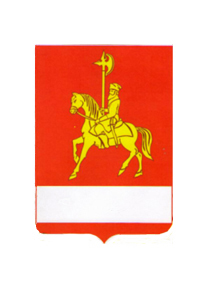 АДМИНИСТРАЦИЯ КАРАТУЗСКОГО РАЙОНАПОСТАНОВЛЕНИЕО создании комиссии по проведению оценки последствий принятия решения о реконструкции, модернизации, сдаче в аренду, об изменении назначения или о ликвидации объекта социальной инфраструктуры для детей, являющегося муниципальной собственностью муниципального образования «Каратузский район», а также реорганизации или ликвидации муниципальных образовательных организаций и (или) муниципальных организаций, образующих социальную инфраструктуру для детейВ целях обеспечения соблюдения требований законодательства при принятии решений в отношении являющихся муниципальной собственностью муниципального образования «Каратузский район» объектов социальной инфраструктуры для детей, в соответствии со статьей 13 Федерального закона от 24.07.1998 N 124-ФЗ "Об основных гарантиях прав ребенка в Российской Федерации", статьей 22 Федерального закона от 29.12.2012 N 273-ФЗ "Об образовании в Российской Федерации", руководствуясь статьями 27.1, 28 Устава Каратузского района:1. Создать комиссию по проведению оценки последствий принятия решения о реконструкции, модернизации, сдаче в аренду, об изменении назначения или о ликвидации объекта социальной инфраструктуры для детей, являющегося муниципальной собственностью муниципального образования «Каратузский район», а также реорганизации или ликвидации муниципальных образовательных организаций и (или) муниципальных организаций, образующих социальную инфраструктуру для детей.2. Утвердить состав комиссии по проведению оценки последствий принятия решения о реконструкции, модернизации, сдаче в аренду, об изменении назначения или о ликвидации объекта социальной инфраструктуры для детей, являющегося муниципальной собственностью муниципального образования «Каратузский район», а также реорганизации или ликвидации муниципальных образовательных организаций и (или) муниципальных организаций, образующих социальную инфраструктуру для детей, согласно приложению 1 к настоящему постановлению.3. Утвердить Положение о комиссии по проведению оценки последствий принятия решения о реконструкции, модернизации, сдаче в аренду, об изменении назначения или о ликвидации объекта социальной инфраструктуры для детей, являющегося муниципальной собственностью муниципального образования «Каратузский район», а также реорганизации или ликвидации муниципальных образовательных организаций и (или) муниципальных организаций, образующих социальную инфраструктуру для детей, согласно приложению 2 к настоящему постановлению.4. Контроль за исполнением настоящего постановления возложить на Г.М. Адольф, заместителя главы администрации района по социальным вопросам, взаимодействию с территориями и аппарату.5. Постановление вступает в силу в день, следующий за днем его официального опубликования в периодическом печатном издании «Вести муниципального образования «Каратузский район».Глава администрации района                                                        Г.И. КулаковаСоставкомиссии по проведению оценки последствий принятия решения о реконструкции, модернизации, сдаче в аренду, об изменении назначения или о ликвидации объекта социальной инфраструктуры для детей, являющегося муниципальной собственностью муниципального образования «Каратузский район», а также реорганизации или ликвидации муниципальных образовательных организаций и (или) муниципальных организаций, образующих социальную инфраструктуру для детейПоложение о комиссии по проведению оценки последствий принятия решения о реконструкции, модернизации, сдаче в аренду, об изменении назначения или о ликвидации объекта социальной инфраструктуры для детей, являющегося муниципальной собственностью муниципального образования «Каратузский район», а также реорганизации или ликвидации муниципальных образовательных организаций и (или) муниципальных организаций, образующих социальную инфраструктуру для детей1. Комиссия по проведению оценки последствий принятия решения о реконструкции, модернизации, сдаче в аренду, об изменении назначения или о ликвидации объекта социальной инфраструктуры для детей, являющегося муниципальной собственностью муниципального образования «Каратузский район», а также реорганизации или ликвидации муниципальных образовательных организаций и (или) муниципальных организаций, образующих социальную инфраструктуру для детей (далее - Комиссия), создается в целях обеспечения соблюдения требований законодательства при принятии решения о реконструкции, модернизации, сдаче в аренду, об изменении назначения или о ликвидации объекта социальной инфраструктуры для детей, являющегося муниципальной собственностью муниципального образования «Каратузский район», а также реорганизации или ликвидации муниципальных образовательных организаций и (или) муниципальных организаций, образующих социальную инфраструктуру для детей (далее - Решение).2. Оценка последствий принятия Решения осуществляется Комиссией в соответствии с порядком и критериями оценки последствий принятия Решения, установленными Постановлением Правительства Красноярского края от 14.06.2012 N 275-п "Об утверждении Порядка проведения оценки последствий принятия решения о реконструкции, модернизации, сдаче в аренду, об изменении назначения или о ликвидации объекта социальной инфраструктуры для детей, являющегося краевой или муниципальной собственностью, а также реорганизации или ликвидации краевых государственных образовательных организаций, муниципальных образовательных организаций и (или) краевых государственных организаций, муниципальных организаций, образующих социальную инфраструктуру для детей" (далее - Постановление Правительства Красноярского края от 14.06.2012 N 275-п).Функции и полномочия Комиссии определяются в соответствии с Постановлением Правительства Красноярского края от 14.06.2012 N 275-п.3. Комиссия является постоянно действующим коллегиальным органом.4. В состав Комиссии входят председатель, заместитель председателя, секретарь, другие члены Комиссии.5. Комиссию возглавляет председатель, который осуществляет общее руководство деятельностью Комиссии, обеспечивает коллегиальность в обсуждении вопросов, распределяет обязанности и дает поручения членам Комиссии.6. Заместитель председателя Комиссии осуществляет по поручению председателя Комиссии отдельные его полномочия и замещает председателя Комиссии в случае его отсутствия или невозможности осуществления им своих полномочий.7. Секретарь Комиссии:ведет протоколы заседания Комиссии;организует документооборот Комиссии;извещает членов Комиссии о времени и месте заседания Комиссии, повестке заседания Комиссии;оформляет протоколы заседаний Комиссии и заключения об оценке последствий принятия Решения.Заседание Комиссии правомочно при наличии кворума, который составляет не менее двух третей членов состава Комиссии.В случае временного отсутствия члена Комиссии его полномочия в составе Комиссии осуществляет лицо, исполняющее обязанности временно отсутствующего члена Комиссии при условии представления документов, подтверждающих полномочия.Комиссия проводит заседания по мере необходимости.8. Решение Комиссии принимается простым большинством голосов членов Комиссии, присутствующих на заседании. При голосовании каждый член Комиссии имеет один голос. При равенстве голосов членов Комиссии голос председательствующего является решающим.9. В целях принятия обоснованного и объективного решения для участия в заседаниях Комиссии могут приглашаться представители Законодательного Собрания Красноярского края, органов исполнительной власти Красноярского края, территориальных органов федеральных органов исполнительной власти, органов местного самоуправления муниципальных образований Красноярского края, общественных объединений и иных некоммерческих организаций, не входящие в состав Комиссии, а также представители подлежащих реорганизации или ликвидации муниципальных образовательных организаций и (или) муниципальных организаций, образующих социальную инфраструктуру для детей.10. Для выполнения возложенных функций Комиссия при решении вопросов, входящих в ее компетенцию, имеет право запрашивать документы, материалы и информацию, необходимые для принятия Решения по рассматриваемым вопросам.АДМИНИСТРАЦИЯ КАРАТУЗСКОГО РАЙОНАПОСТАНОВЛЕНИЕ    30.06 .2015                                                   с. Каратузское                                                         № 440-пО внесении изменений в постановление администрации Каратузского района от 31.10.2013 № 1126-п «Об утверждении муниципальной программы «Развитие сельского хозяйства в Каратузском районе»»В соответствии со статьей 179 Бюджетного кодекса Российской Федерации, постановлением администрации Каратузского района от 29.07.2013 № 738-п «Об утверждении Порядка принятия решений о разработке муниципальных программ Каратузского района, их формировании и реализации», руководствуясь ст. 28 Устава МО «Каратузский район», ПОСТАНОВЛЯЮ:Внести в постановление администрации Каратузского района от 31.10.2013 № 1126-п «Об утверждении муниципальной программы «Развитие сельского хозяйства в Каратузском районе»» следующие изменения:В разделе 1. Паспорт программы строку «Объёмы и источники финансирования» изменить и изложить в новой редакции:В разделе 7. Информация о ресурсном обеспечении и прогнозной оценке расходов на реализацию целей муниципальной программы с учетом источников финансирования:Слова «Общий объем финансирования муниципальной программы составит 26425,26717 тыс. рублей» заменить словами «Общий объем финансирования муниципальной программы составит 26649,36717 тыс. рублей»;Слова «средства федерального  бюджета 566,64597 тыс. рублей» заменить словами «средства федерального бюджета 790,74597 тыс. рублей»;Слова «в 2015 году – федеральный бюджет- 224,09397 тыс. рублей» заменить словами «в 2015 году – федеральный бюджет-448,19397 тыс. рублей»В Приложении № 1 к муниципальной программе «Развитие сельского хозяйства в Каратузском районе»: Строку «Муниципальная программа» изменить и изложить в новой редакции:Строку «Подпрограмма 2» изменить и изложить в новой редакции:В Приложении № 2 к муниципальной программе «Развитие сельского хозяйства в Каратузском районе»:Строку «Муниципальная программа «Развитие сельского хозяйства в Каратузском районе»» слова всего и федеральный бюджет изменить и изложить в новой редакции:Строку Подпрограмма «Развитие малых форм хозяйствования в Каратузском районе » изменить и изложить в новой редакции:В Приложение № 4 к муниципальной программе «Развитие сельского хозяйства в Каратузском районе»:В разделе 1. Паспорт подпрограммы строку «Объёмы и источники финансирования» изменить и изложить в новой редакции:В подразделе 2.7. раздела 2.:- слова «Общий объем финансирования на реализацию подпрограммы составит 1034,83257 тыс. рублей» заменить словами «Общий объем финансирования на реализацию подпрограммы составит 1258,93257 тыс. рублей»;- слова «федерального бюджета – 566,64597 тыс. рублей» заменить словами «федерального бюджета – 790,74597 тыс. рублей»;- слова «2015 год –федеральный бюджет – 224,09397 тыс.руб., заменить словами «2015 год – федеральный бюджет –448,19397 тыс.руб.»;1.6.   В Приложении № 2 к подпрограмме «Развитие малых форм хозяйствования в Каратузском районе» :Строку «Субсидии на возмещение части процентной ставки по долгосрочным, среднесрочным и краткосрочным кредитам, взятым малыми формами хозяйствования за счет федерального бюджета» изменить и изложить в новой редакции:Строку «Итого по мероприятиям» изменить и изложить в новой редакции:2. Контроль за исполнением настоящего постановления возложить на В.А. Дулова, заместитель главы администрации района по строительству, ЖКХ, сельскому хозяйству и экономическому  развитию 3. Постановление вступает в силу со дня, следующего за днем его официального опубликования в периодическом печатном издании Вести муниципального образования «Каратузский район».Главы администрации района                                    					              Г.И. КулаковаАДМИНИСТРАЦИЯ КАРАТУЗСКОГО РАЙОНАПОСТАНОВЛЕНИЕ03.07.2015 г.                			      с. Каратузское             						                     № 449-пО внесении изменений в постановление администрации Каратузского района от 31.10.2013 № 1130-п «Об утверждении муниципальной программы Каратузского района «Содействие развитию местного самоуправления  Каратузского района» на 2014-2016 годы».В соответствии со статьей 179 Бюджетного кодекса Российской Федерации, статьей 28 Устава муниципального образования «Каратузский район», постановлением администрации Каратузского района от 29.07.2013 № 738-п «Об утверждении Порядка принятия решений о разработке муниципальных программ Каратузского района, их формировании и реализации» ПОСТАНОВЛЯЮ:1. Внести в приложение к постановлению администрации Каратузского района 31.10.2013 № 1130-п «Об утверждении муниципальной программы Каратузского района «Содействие развитию местного самоуправления  Каратузского района»» следующие изменения:1. Раздел 4 «Механизм реализации отдельных мероприятий программы» изменить и изложить в новой редакции:Главными распорядителями бюджетных средств являются администрация Каратузского района и финансовое управление администрации Каратузского района.Средства на реализацию мероприятий  подпрограммы предоставляются распорядителям бюджетных средств в соответствии со сводной бюджетной росписью районного бюджета в пределах лимитов бюджетных средств, предусмотренных главным распорядителям.Средства бюджета на финансирование мероприятий выделяются на оплату товаров, работ и услуг. Закупка товаров, выполнение работ, оказание услуг в рамках реализации мероприятий осуществляется путем заключения договоров, контрактов, оплаты счетов, счетов-фактур, актов выполненных работ, смет на ремонтные работы, смет на финансирование мероприятий, при необходимости в соответствии с Федеральным законом от 05.04.2013 № 44-ФЗ «О контрактной системе в сфере закупок товаров, работ, услуг для обеспечения государственных и муниципальных нужд»Финансирование отдельного мероприятия 2 осуществляется за счет средств субсидии из краевого бюджета в пределах бюджетных ассигнований на текущий финансовый год в целях исполнения обязательств по контрактам (договорам), заключенным в 2014 году.Контроль за ходом выполнения программы осуществляется в соответствии с постановлением администрации Каратузского района от 29.07.2013 №738-п «Об утверждении Порядка принятия решений о разработке муниципальных программ Каратузского района, их формирования и реализации», администрацией  Каратузского района; финансовым управлением.1.6. Приложение 2 к муниципальной программе Каратузского района «Содействие развитию местного самоуправления Каратузского района»  изменить и изложить в новой редакции согласно приложению 1 к настоящему постановлению.1.7. Приложение 3 к муниципальной программе Каратузского района «Содействие развитию местного самоуправления Каратузского района»  изменить и изложить в новой редакции согласно приложению 2 к настоящему постановлению.2. Контроль за исполнением настоящего постановления возложить на Е.И. Тетюхина, начальника отдела строительства и ЖКХ администрации Каратузского района.3. Опубликовать постановление на официальном сайте администрации Каратузского района с адресом в информационно-телекоммуникационной сети Интернет - www.karatuzraion.ru.4. Постановление вступает в силу в день, следующий за днем его официального опубликования в периодическом печатном издании «Вести муниципального образования «Каратузский район»».Глава администрацииКаратузского района                            					                                             Г.И. КулаковаПриложение 1 к постановлению от 03.07.2015 г. № № 449-пРаспределение планируемых расходов за счет средств районного бюджета по мероприятиям и подпрограммам муниципальной программыГлава администрации Каратузского района                                                                                         Г.И. КулаковаПриложение № 2 к постановлению от 03.07.2015 г. № № 449-пРесурсное обеспечение и прогнозная оценка расходов на реализацию целей муниципальной программы Каратузского района с учетом источников финансирования, в том числе по уровням бюджетной системыГлава администрации Каратузского района					Г.И. КулаковаАДМИНИСТРАЦИЯ КАРАТУЗСКОГО РАЙОНАПОСТАНОВЛЕНИЕ07.07.2015                                  			     с. Каратузское           						                       № 456-пО внесении изменений в постановление администрации Каратузского района от 31.10.2013 № 1124-п «Об утверждении муниципальной программы Каратузского района «Реформирование и модернизация жилищно-коммунального хозяйства и повышение энергетической эффективности».В соответствии со статьей 179 Бюджетного кодекса Российской Федерации, статьей 28 Устава муниципального образования «Каратузский район», постановлением администрации Каратузского района от 29.07.2013 № 738-п «Об утверждении Порядка принятия решений о разработке муниципальных программ Каратузского района, их формировании и реализации» ПОСТАНОВЛЯЮ:1. Внести в приложение к постановлению администрации Каратузского района 31.10.2013 № 1124-п «Об утверждении муниципальной программы Каратузского района «Реформирование и модернизация жилищно-коммунального хозяйства и повышение энергетической эффективности» следующие изменения:1.1. В разделе 1 «Паспорт муниципальной программы Каратузского района «Реформирование и модернизация жилищно-коммунального хозяйства и повышение энергетической эффективности»:строку «Информация по ресурсному обеспечению программы, в том числе в разбивке по источникам финансирования по годам реализации программы» изменить и изложить в новой редакции:1.2. Приложение № 2 к муниципальной программе Каратузского района «Реформирование и модернизация жилищно-коммунального хозяйства и повышение энергетической эффективности» изменить и изложить в новой редакции согласно приложению № 1;1.3. Приложение № 3 к муниципальной программе Каратузского района «Реформирование и модернизация жилищно-коммунального хозяйства и повышение энергетической эффективности» изменить и изложить в новой редакции согласно приложению № 2;1.4. В приложении № 4 к муниципальной программе Каратузского района «Реформирование и модернизация жилищно-коммунального хозяйства и повышение энергетической эффективности»:1.4.1. В разделе 1 «Паспорт подпрограммы «Модернизация, реконструкция и капитальный ремонт объектов коммунальной инфраструктуры муниципального образования «Каратузский район»:строку «Объемы и источники финансирования подпрограммы на период действия подпрограммы с указанием на источники финансирования по годам реализации подпрограммы» изменить и изложить в новой редакции:1.4.2. В разделе 2.7. «Обоснование финансовых, материальных и трудовых затрат (ресурсное обеспечение подпрограммы) с указанием источников финансирования»:абзац второй изменить и изложить в новой редакции: «Общий объем финансирования мероприятий подпрограммы составляет: 8560,3557 тыс. рублей, в том числе за счет средств:краевого бюджета – 8014,7347 тыс. рублей, в том числе по годам:2014 год – 3800,0000 тыс. рублей; 2015 год – 4214,7347 тыс. рублей; 2016 год – 0,0000 тыс. рублей;2017 год – 0,0000 тыс. рублей;районного бюджета – 545,6210 тыс. рублей, в том числе по годам:2014 год – 479,6510 тыс. рублей; 2015 год – 25,9700 тыс. рублей; 2016 год – 20,0000 тыс. рублей;2017 год – 20,0000 тыс. рублей.»1.4.4. Приложение № 2 к подпрограмме «Модернизация, реконструкция и капитальный ремонт объектов коммунальной инфраструктуры муниципального образования «Каратузский район» изменить и изложить в новой редакции согласно приложению № 3;2. Контроль за исполнением настоящего постановления возложить на В.А. Дулова, заместителя главы администрации района по строительству, ЖКХ, сельскому хозяйству и экономическому развитию.3. Опубликовать постановление на официальном сайте администрации Каратузского района с адресом в информационно-телекоммуникационной сети Интернет - www.karatuzraion.ru.4. Постановление вступает в силу в день, следующий за днем его официального опубликования в периодическом печатном издании Вести муниципального образования «Каратузский район».Глава администрацииКаратузского района                                     			                                  Г.И. КулаковаПриложение № 1 к постановлению администрации Каратузского района от 07.07.2015 №  456-пПриложение № 2к муниципальной программе Каратузского района «Реформирование и модернизация жилищно-коммунального хозяйства и повышение энергетической эффективности»Распределение планируемых расходов за счет средств районного бюджета по мероприятиям и подпрограммам муниципальной программы Каратузского района «Реформирование и модернизация жилищно-коммунального хозяйства и повышение энергетической эффективности»Глава администрации Каратузского района                                                                                                                Г.И. КулаковаПриложение № 2 к постановлению администрации Каратузского района от 07.07.2015 №  456-пПриложение № 3к муниципальной программе Каратузского района «Реформирование и модернизация жилищно-коммунального хозяйства и повышение энергетической эффективности»Ресурсное обеспечение и прогнозная оценка расходов на реализацию целей муниципальной программы Каратузского района «Реформирование и модернизация жилищно-коммунального хозяйства и повышение энергетической эффективности»Глава администрации Каратузского района					Г.И. КулаковаПриложение № 3 к постановлению администрации Каратузского района от 07.07.2015 №  456-пПриложение № 2 подпрограммы «Модернизация, реконструкция и капитальный ремонт объектов коммунальной инфраструктуры муниципального образования «Каратузский район» Перечень мероприятий подпрограммы «Модернизация, реконструкция и капитальный ремонт объектов коммунальной инфраструктуры муниципального образования «Каратузский район»Глава администрации Каратузского района							Г.И. Кулакова     АДМИНИСТРАЦИЯ КАРАТУЗСКОГО РАЙОНАПОСТАНОВЛЕНИЕ 07.07. .             						      с. Каратузское               						                  № 458-пО внесении изменений в постановление администрации Каратузского района № 1163-п от 11.11.2013 года «Об утверждении муниципальной программы «Развитие культуры, молодежной политики, физкультуры и спорта в Каратузском районе» В соответствии со статьей 179 Бюджетного кодекса Российской Федерации, со статьей  26 Устава Каратузского района, ПОСТАНОВЛЯЮ:1. Внести изменения в постановление администрации Каратузского района от 11.11.2013 № 1163-п:1.1. В паспорте муниципальной программы Каратузского района «Развитие культуры, молодежной политики, физкультуры и спорта в Каратузском районе»:- в строке «Перечень подпрограмм и отдельных мероприятий муниципальной программы» слова «Подпрограмма 6 «Развитие киновидеообслуживания» заменить словами «Подпрограмма 6 «Обеспечение условий предоставления культурно-досуговых услуг населению района»;- «Общий объем финансирования программы» цифру 66366,25395 тыс. руб. заменить цифрой 66664,35395 тыс. руб.;- «средства федерального бюджета» цифру 57,3 тыс. руб. заменить цифрой 55,4 тыс. руб.;- «средства краевого бюджета» цифру 2861,90668 тыс. руб. заменить цифрой 3161,90668 тыс. руб.;   - «2015 год» цифру 17341,67131 тыс. руб. заменить цифрой 17639,77131 тыс. руб.;- средства федерального бюджета» цифру 19,1 тыс. руб. заменить цифрой 17,2 тыс. руб.;- «средства краевого бюджета» цифру 597,22252  тыс. руб. заменить цифрой 897,22252 тыс. руб.;  - в приложении 1 к Паспорту муниципальной программы «Развитие культуры, молодежной политики, физкультуры и спорта в Каратузском      районе» «Цели, целевые показатели, задачи, показатели результативности (показатели развития отрасли, вида экономической деятельности)» строку 1.6.1 «Подпрограмма 6 «Развитие киновидеообслуживания» переименовать в «Подпрограмма 6 «Обеспечение условий предоставления культурно-досуговых услуг населению района»;1.2. Приложение 4 к Паспорту муниципальной программы «Развитие культуры, молодежной политики, физкультуры и спорта в Каратузском районе» строку «Муниципальная программа» изложить в новой редакции согласно приложения №1 к настоящему постановлению.1.3. Приложение 5 к Паспорту муниципальной программы «Развитие культуры, молодежной политики, физкультуры и спорта в Каратузском районе» строку «Муниципальная программа» изложить в новой редакции согласно приложения №2 к настоящему постановлению.1.4. Приложение 6 к Паспорту муниципальной программы «Развитие культуры, молодежной политики, физкультуры и спорта в Каратузском районе изложить в новой редакции согласно приложения №3 к настоящему постановлению.1.5. Приложение №2 к паспорту подпрограммы «Каратуз молодой»,  реализуемой в рамках муниципальной программы «Развитие культуры, молодежной политики, физкультуры и спорта в Каратузском районе» читать в новой редакции, согласно приложения № 4 к данному постановлению.1.6. В приложение 10 к Паспорту муниципальной программы Каратузского района «Развитие культуры, молодежной политики, физкультуры и спорта в Каратузском районе» внести следующие изменения:в паспорте подпрограммы «Поддержка культурного потенциала» - «Общий объем финансирования» цифру 3658,4645 тыс. руб. заменить цифрой 3858,4645 тыс. руб.;- «краевой бюджет» цифру 670,0 тыс. руб. заменить цифрой 870,0 тыс. руб.;- «2015 год» цифру 853,4  тыс. руб. заменить цифрой 1053,4 тыс. руб.;- «краевой бюджет» цифру 0,0 тыс. руб. заменить цифрой 200,0 тыс. руб.;Приложение №2 к паспорту подпрограммы «Поддержка культурного потенциала»,  реализуемой в рамках муниципальной программы «Развитие культуры, молодежной политики, физкультуры и спорта в Каратузском районе» читать в новой редакции, согласно приложения №5 к данному постановлению.                                                                                 1.7. В приложение 11 к Паспорту муниципальной программы Каратузского района «Развитие культуры, молодежной политики, физкультуры и спорта в Каратузском районе» внести следующие изменения:в паспорте подпрограммы «Сохранение и развитие библиотечного дела района» - «Общий объем финансирования» цифру 28638,5741 тыс. руб. заменить цифрой 28736,6741 тыс. руб.;- «федеральный бюджет» цифру 57,3 тыс. руб. заменить цифрой 55,4 тыс. руб.;- «краевой бюджет» цифру 956,7951 тыс. руб. заменить цифрой 1056,7951 тыс. руб.;- «2015 год» цифру 7309,69554 тыс. руб. заменить цифрой 7407,79554 тыс. руб.;- «федеральный бюджет» цифру 19,1 тыс. руб. заменить цифрой 17,2 тыс. руб.;- «краевой бюджет» цифру 299,29554 тыс. руб. заменить цифрой 399,29554 тыс. руб.;Приложение №2 к паспорту подпрограммы «Сохранение и развитие библиотечного дела», реализуемой в рамках муниципальной программы «Развитие культуры, молодежной политики, физкультуры и спорта в Каратузском районе» читать в новой редакции, согласно приложения №6 к данному постановлению.1.8. В приложении 12 к Паспорту муниципальной программы Каратузского района «Развитие культуры, молодежной политики, физкультуры и спорта в Каратузском районе» наименование «Подпрограмма «Развитие киновидеообсуживания» изменить на «Подпрограмма «Обеспечение условий предоставления культурно-досуговых услуг населению района»;- в паспорте подпрограммы строку «Наименование подпрограммы «Развитие киновидеообслуживания» изменить и изложить в следующей редакции «Наименование подпрограммы «Обеспечение условий предоставления культурно-досуговых услуг населению района»;- наименования приложений №1 и № 2 к паспорту подпрограммы «Развитие киновидеообслуживания «Приложение №1,(2) к паспорту подпрограммы «Развитие киновидеообслуживания», реализуемой в рамках муниципальной программы «Развитие культуры, молодежной политики, физкультуры и спорта в Каратузском районе» изменить и изложить в следующей редакции: Приложение №1(2) к паспорту подпрограммы «Обеспечение условий предоставления культурно-досуговых услуг населению района», реализуемой в рамках муниципальной программы «Развитие культуры, молодежной политики, физкультуры и спорта в Каратузском районе».2. Контроль за исполнением настоящего постановления возложить на Адольф Г.М., заместителя главы администрации района по социальным вопросам, взаимодействию с территориями и аппарату.3. Постановление вступает в силу в день, следующий за днем его официального опубликования в периодическом печатном издании Вести муниципального образования «Каратузский район».Глава администрации района              					                                  Г.И.КулаковаПриложение №3 к постановлению администрации Каратузского района от 07.07.2015года № 458-пПриложение № 6 К Паспорту муниципальной программы «Развитие культуры, молодежной политики, физкультуры и спорта в Каратузском районе» Прогноз сводных показателей муниципальных заданий на оказание (выполнение) муниципальных услуг (работ) районными муниципальными учреждениями по муниципальной программе Каратузского районаРуководитель                                                                                                                      Ф.И.ОГлава администрации района                                                   ____________                                        Г.И.Кулакова02.07.2015с. Каратузское          № 441 -пПриложение 1к постановлениюадминистрации Каратузского районаот 02.07. 2015 г. N  441-п                                                                                                       Адольф  Галина Михайловназам. главы администрации района по социальным вопросам, взаимодействию с территориями и аппарату, председатель комиссии;Савин Андрей Алексеевичруководитель управления образования администрации Каратузского района, заместитель председателя комиссии;Кирпичникова Татьяна Владимировнадиректор  муниципального казенного учреждения «Центр социальной помощи семье и детям», секретарь комиссии;Мигла Елена Сергеевнаруководитель  финансового управления администрации Каратузского района;Щербаков Виктор Андреевич начальник организационно-правового отдела  администрации Каратузского района;Назарова Оксана Анатольевна руководитель отдела земельных и имущественных отношений администрации Каратузского района;Дорофеева Галина Михайловнапредседатель Совета ветеранов педагогического труда.Приложение 2к постановлениюадминистрации Каратузского районаот 02.07. 2015 г. N 441-п                                                                                                         Объёмы и источники финансированияОбщий объем финансирования муниципальной программы составит 26649,36717 тыс. рублей, в том числе:Средства федерального бюджета:в 2014 году – 342,552 тыс. рублей.в 2015 году-448,19397средства краевого бюджета 24149,3212 тыс. рублей:в 2014 году – 14976,0212 тыс. рублей;в 2015 году – 3161,2 тыс. рублей;в 2016 году – 3010,2 тыс. рублей;в 2017 году – 3001,9 тыс. рублейсредства районного бюджета 1709,3 тыс. рублей:в 2014 году – 670,5 тыс. рублей;в 2015 году – 296,5 тыс. рублей;в 2016 году – 363,2 тыс. рублей;в 2017 году – 379,1 тыс. рублей.Муниципальная программаРазвитие сельского хозяйства в Каратузском районевсего расходные обязательства по программеХХХХ15989,07323905,893973373,43381,026649,36717Муниципальная программаРазвитие сельского хозяйства в Каратузском районев том числе по ГРБС:Муниципальная программаРазвитие сельского хозяйства в Каратузском районеАдминистрация Каратузского района001ХХХ4150,44323905,893973373,43381,014810,73717Муниципальная программаРазвитие сельского хозяйства в Каратузском районеФинансовое управление администрации Каратузского района090ХХХ11838,630,000,000,0011838,63Подпрограмма 2Развитие малых форм хозяйствования в Каратузском районевсего расходные обязательства по подпрограммеХХХ476,0386570,99397110,1101,81258,93257Подпрограмма 2Развитие малых форм хозяйствования в Каратузском районев том числе по ГРБС:ХХХ0Подпрограмма 2Развитие малых форм хозяйствования в Каратузском районеАдминистрация Каратузского района001ХХХ476,0386570,99397110,1101,81258,93257Муниципальная программа «Развитие сельского хозяйства в Каратузском районе»Муниципальная программа «Развитие сельского хозяйства в Каратузском районе»Всего15989,07323905,893973373,43381,026649,36171Муниципальная программа «Развитие сельского хозяйства в Каратузском районе»в том числе:Муниципальная программа «Развитие сельского хозяйства в Каратузском районе»федеральный бюджет (*)342,552448,1939700790,74597Муниципальная программа «Развитие сельского хозяйства в Каратузском районе»краевой бюджет14976,02123161,23010,23001,924149,321717Муниципальная программа «Развитие сельского хозяйства в Каратузском районе»внебюджетные  источники00000Муниципальная программа «Развитие сельского хозяйства в Каратузском районе»районный бюджет (**)670,5296,5363,2379,11709,3Муниципальная программа «Развитие сельского хозяйства в Каратузском районе»юридические лица00000Подпрограмма «Развитие малых форм хозяйствования в Каратузском районеВсего476,0386570,99397110,1101,81258,93257Подпрограмма «Развитие малых форм хозяйствования в Каратузском районев том числе:0Подпрограмма «Развитие малых форм хозяйствования в Каратузском районефедеральный бюджет (*)342,552448,1939700790,74597Подпрограмма «Развитие малых форм хозяйствования в Каратузском районекраевой бюджет37,186626,513,85,582,9866Подпрограмма «Развитие малых форм хозяйствования в Каратузском районевнебюджетные  источники0000Подпрограмма «Развитие малых форм хозяйствования в Каратузском районерайонный бюджет (**)96,396,396,396,3385,2Подпрограмма «Развитие малых форм хозяйствования в Каратузском районеюридические лица0000Объёмы и источники финансированияОбъем финансирования на реализацию подпрограммы составляет в ценах соответствующих лет 1258,93257 тыс. рублей, в том числе:- за счет федерального бюджета –790,74597 тыс. рублей, из них по годам:2014 год – 342,552 тыс. руб., 2015 – 448,19397 тыс. руб., 2016 –  0,0 тыс. руб., 2017 – 0,0 тыс. руб.- за счет средств краевого бюджета – 82,9866 тыс. рублей, из них по годам: 2014 – 37,1866 тыс. руб., 2015 – 26,5 тыс. руб., 2016 – 13,8 тыс. руб., 2017 – 5,5 тыс. руб.- за счет районного бюджета – 385,2 тыс. рублей, из них по годам:2014 – 96,3 тыс. руб., 2015 – 96,3 тыс. руб., 2016 – 96,3 тыс. руб., 2017 – 96,3 тыс. руб.Субсидии на возмещение части процентной ставки по долгосрочным, среднесрочным и краткосрочным кредитам, взятым малыми формами хозяйствования за счет федерального бюджетаАдминистрация Каратузского района00104051625055810342,552448,1939700790,74597Итого по мероприятиям476,0386570,99397110,1101,81258,93257Статус (муниципальная программа, подпрограмма)Наименование программы, подпрограммыНаименование ГРБСКод бюджетной классификацииКод бюджетной классификацииКод бюджетной классификацииКод бюджетной классификацииРасходы (тыс. руб.), годыРасходы (тыс. руб.), годыРасходы (тыс. руб.), годыРасходы (тыс. руб.), годыСтатус (муниципальная программа, подпрограмма)Наименование программы, подпрограммыНаименование ГРБСГРБСРз ПрЦСРВР2014201520162017Итого на период123456789101112Муниципальная программа«Содействие развитию местного самоуправления  Каратузского района»всего расходные обязательства ХХХХ2787,38414920,83182,3153,418043,914Муниципальная программа«Содействие развитию местного самоуправления  Каратузского района»в том числе по ГРБС:Муниципальная программа«Содействие развитию местного самоуправления  Каратузского района»Администрация Каратузского района001ХХХ1274,184156,7182,3153,41766,584Муниципальная программа«Содействие развитию местного самоуправления  Каратузского района»Финансовое управление администрации Каратузского района090ХХХ2549,114764,130,00,017313,23Подпрограмма 1«Содействие развитию и модернизации улично-дорожной сети муниципальных образований района»всего расходные обязательства ХХХ1491,113631,03182,3153,415457,83Подпрограмма 1«Содействие развитию и модернизации улично-дорожной сети муниципальных образований района»в том числе по ГРБС:ХХХПодпрограмма 1«Содействие развитию и модернизации улично-дорожной сети муниципальных образований района»Администрация Каратузского района001ХХХ227,9156,7182,3153,4720,3Подпрограмма 1«Содействие развитию и модернизации улично-дорожной сети муниципальных образований района»Финансовое управление администрации Каратузского района090ХХХ1263,213474,330,00,014737,53Мероприятие 1 Подпрограммы 1Расходы на содержание автодорог местного значения относящихся к собственности Каратузского районавсего расходные обязательства по программеХХХ227,9156,7182,3153,4720,3Мероприятие 1 Подпрограммы 1Расходы на содержание автодорог местного значения относящихся к собственности Каратузского районав том числе по ГРБС:ХХХМероприятие 1 Подпрограммы 1Расходы на содержание автодорог местного значения относящихся к собственности Каратузского районаАдминистрация Каратузского района00104091511501244227,9156,7182,3153,4720,3Мероприятие 2 Подпрограммы 1Субсидия на содержание автомобильных дорог общего пользования местного значения городских округов, городских и сельских поселенийвсего расходные обязательства по подпрограммеХХХ1263,22320,90,00,03584,1Мероприятие 2 Подпрограммы 1Субсидия на содержание автомобильных дорог общего пользования местного значения городских округов, городских и сельских поселенийв том числе по ГРБС:ХХХМероприятие 2 Подпрограммы 1Субсидия на содержание автомобильных дорог общего пользования местного значения городских округов, городских и сельских поселенийФинансовое управление администрации Каратузского района090040915175085211263,22320,90,00,03584,1Мероприятие 3 Подпрограммы 1Субсидия на капитальный ремонт и ремонт автомобильных дорог общего пользования местного значения городских округов с численностью населения менее 90 тысяч человек, городских и сельских поселенийвсего расходные обязательства по подпрограммеХХХ0,011153,430,00,011153,43Мероприятие 3 Подпрограммы 1Субсидия на капитальный ремонт и ремонт автомобильных дорог общего пользования местного значения городских округов с численностью населения менее 90 тысяч человек, городских и сельских поселенийв том числе по ГРБС:ХХХМероприятие 3 Подпрограммы 1Субсидия на капитальный ремонт и ремонт автомобильных дорог общего пользования местного значения городских округов с численностью населения менее 90 тысяч человек, городских и сельских поселенийФинансовое управление администрации Каратузского090040915175945210,011153,430,00,011153,43Подпрограмма 2«Поддержка муниципальных проектов и мероприятий по благоустройству территорий»всего расходные обязательства ХХХ250,01289,80,00,01539,8Подпрограмма 2«Поддержка муниципальных проектов и мероприятий по благоустройству территорий»в том числе по ГРБС:ХХХПодпрограмма 2«Поддержка муниципальных проектов и мероприятий по благоустройству территорий»Финансовое управление администрации Каратузского района090ХХХ250,01289,80,00,01539,8Мероприятие 1 подпрограммы 2Субсидия бюджетам муниципальных образований для реализации проектов по благоустройству территорий поселений, городских округоввсего расходные обязательства ХХХ250,01289,80,00,01539,8Мероприятие 1 подпрограммы 2Субсидия бюджетам муниципальных образований для реализации проектов по благоустройству территорий поселений, городских округовв том числе по ГРБС:ХХХМероприятие 1 подпрограммы 2Субсидия бюджетам муниципальных образований для реализации проектов по благоустройству территорий поселений, городских округовФинансовое управление администрации Каратузского района09005031527741521250,01289,80,00,01539,8Отдельное мероприятие 1Софинансирование  субсидии бюджетам муниципальных образований на приведение зданий (помещений) в муниципальных образованиях Красноярского края в соответствии с требованиями, установленными для многофункциональных центровАдминистрация Каратузского района0010113159000124410,3840,00,00,010,384Отдельное мероприятие 2Расходы за счет субсидии бюджетам муниципальных образований на приведение зданий (помещений) в муниципальных образованиях Красноярского края в соответствии с требованиями, установленными для многофункциональных центровАдминистрация Каратузского района001011315977512441035,91035,90,00,02071,8СтатусНаименование муниципальной программы, подпрограммы муниципальной программыОтветственный исполнитель, соисполнителиОценка расходов (тыс. руб.), годыОценка расходов (тыс. руб.), годыОценка расходов (тыс. руб.), годыОценка расходов (тыс. руб.), годыОценка расходов (тыс. руб.), годыСтатусНаименование муниципальной программы, подпрограммы муниципальной программыОтветственный исполнитель, соисполнители2014201520162017Итого на период12345678Муниципальная программа«Содействие развитию местного самоуправления  Каратузского района»Всего:2787,38414920,83182,3153,418043,914Муниципальная программа«Содействие развитию местного самоуправления  Каратузского района»в том числе:Муниципальная программа«Содействие развитию местного самоуправления  Каратузского района»федеральный бюджет(*)0,00,00,00,00,0Муниципальная программа«Содействие развитию местного самоуправления  Каратузского района»краевой бюджет2549,114764,130,00,017313,23Муниципальная программа«Содействие развитию местного самоуправления  Каратузского района»из них внебюджетные источники0,00,00,00,00,0Муниципальная программа«Содействие развитию местного самоуправления  Каратузского района»районный бюджет (**)238,284156,7182,3153,4730,684Муниципальная программа«Содействие развитию местного самоуправления  Каратузского района»юридические лица0,00,00,00,00,0Подпрограмма 1«Содействие развитию и модернизации улично-дорожной сети муниципальных образований района»Всего:1491,113631,03182,3153,415457,83Подпрограмма 1«Содействие развитию и модернизации улично-дорожной сети муниципальных образований района»в том числе:Подпрограмма 1«Содействие развитию и модернизации улично-дорожной сети муниципальных образований района»федеральный бюджет(*)0,00,00,00,00,0Подпрограмма 1«Содействие развитию и модернизации улично-дорожной сети муниципальных образований района»краевой бюджет1263,213474,330,00,014737,53Подпрограмма 1«Содействие развитию и модернизации улично-дорожной сети муниципальных образований района»внебюджетные источники0,00,00,00,00,0Подпрограмма 1«Содействие развитию и модернизации улично-дорожной сети муниципальных образований района»районный бюджет (**)227,9156,7182,3153,4720,3Подпрограмма 1«Содействие развитию и модернизации улично-дорожной сети муниципальных образований района»юридические лица0,00,00,00,00,0Подпрограмма 2«Поддержка муниципальных проектов и мероприятий по благоустройству территорий»Всего:250,01289,80,00,01539,8Подпрограмма 2«Поддержка муниципальных проектов и мероприятий по благоустройству территорий»в том числе:Подпрограмма 2«Поддержка муниципальных проектов и мероприятий по благоустройству территорий»федеральный бюджет(*)0,00,00,00,00,0Подпрограмма 2«Поддержка муниципальных проектов и мероприятий по благоустройству территорий»краевой бюджет250,01289,80,00,01539,8Подпрограмма 2«Поддержка муниципальных проектов и мероприятий по благоустройству территорий»внебюджетные источники0,00,00,00,00,0Подпрограмма 2«Поддержка муниципальных проектов и мероприятий по благоустройству территорий»районный бюджет (**)0,00,00,00,00,0Подпрограмма 2«Поддержка муниципальных проектов и мероприятий по благоустройству территорий»юридические лица0,00,00,00,00,0Отдельное мероприятие 1«Софинансирование субсидии бюджетам муниципальных образований на приведение зданий (помещений) в муниципальных образованиях Красноярского края в соответствии с требованиями, установленными для многофункциональных центров»Всего:10,3840,00,00,010,384Отдельное мероприятие 1«Софинансирование субсидии бюджетам муниципальных образований на приведение зданий (помещений) в муниципальных образованиях Красноярского края в соответствии с требованиями, установленными для многофункциональных центров»в том числе:Отдельное мероприятие 1«Софинансирование субсидии бюджетам муниципальных образований на приведение зданий (помещений) в муниципальных образованиях Красноярского края в соответствии с требованиями, установленными для многофункциональных центров»федеральный бюджет(*)0,00,00,00,00,0Отдельное мероприятие 1«Софинансирование субсидии бюджетам муниципальных образований на приведение зданий (помещений) в муниципальных образованиях Красноярского края в соответствии с требованиями, установленными для многофункциональных центров»краевой бюджет0,00,00,00,00,0Отдельное мероприятие 1«Софинансирование субсидии бюджетам муниципальных образований на приведение зданий (помещений) в муниципальных образованиях Красноярского края в соответствии с требованиями, установленными для многофункциональных центров»внебюджетные источники0,00,00,00,00,0Отдельное мероприятие 1«Софинансирование субсидии бюджетам муниципальных образований на приведение зданий (помещений) в муниципальных образованиях Красноярского края в соответствии с требованиями, установленными для многофункциональных центров»районный бюджет (**)10,3840,00,00,010,384Отдельное мероприятие 1«Софинансирование субсидии бюджетам муниципальных образований на приведение зданий (помещений) в муниципальных образованиях Красноярского края в соответствии с требованиями, установленными для многофункциональных центров»юридические лица0,00,00,00,00,0Отдельное мероприятие 2«Расходы за счет субсидии бюджетам муниципальных образований на приведение зданий (помещений) в муниципальных образованиях Красноярского края в соответствии с требованиями, установленными для многофункциональных центров»Всего:1035,91035,90,00,02071,8Отдельное мероприятие 2«Расходы за счет субсидии бюджетам муниципальных образований на приведение зданий (помещений) в муниципальных образованиях Красноярского края в соответствии с требованиями, установленными для многофункциональных центров»в том числе:Отдельное мероприятие 2«Расходы за счет субсидии бюджетам муниципальных образований на приведение зданий (помещений) в муниципальных образованиях Красноярского края в соответствии с требованиями, установленными для многофункциональных центров»федеральный бюджет(*)0,00,00,00,00,0Отдельное мероприятие 2«Расходы за счет субсидии бюджетам муниципальных образований на приведение зданий (помещений) в муниципальных образованиях Красноярского края в соответствии с требованиями, установленными для многофункциональных центров»краевой бюджет1035,91035,90,00,02071,8Отдельное мероприятие 2«Расходы за счет субсидии бюджетам муниципальных образований на приведение зданий (помещений) в муниципальных образованиях Красноярского края в соответствии с требованиями, установленными для многофункциональных центров»внебюджетные источники0,00,00,00,00,0Отдельное мероприятие 2«Расходы за счет субсидии бюджетам муниципальных образований на приведение зданий (помещений) в муниципальных образованиях Красноярского края в соответствии с требованиями, установленными для многофункциональных центров»районный бюджет (**)0,00,00,00,00,0Отдельное мероприятие 2«Расходы за счет субсидии бюджетам муниципальных образований на приведение зданий (помещений) в муниципальных образованиях Красноярского края в соответствии с требованиями, установленными для многофункциональных центров»юридические лица0,00,00,00,00,0Информация по ресурсному обеспечению программы, в том числе в разбивке по источникам финансирования по годам реализации программыОбщий объем финансирования муниципальной программы в 2014-2017 годах за счет всех источников финансирования составит 29 377,7827 тыс. рублей, в том числе за счет средств:- краевого бюджета – 27 188,4347 тыс. рублей, в том числе по годам:2014 год – 10 846,5000 тыс. рублей;2015 год – 8 257,1347 тыс. рублей;2016 год – 4 042,4000 тыс. рублей;2017 год – 4 042,4000 тыс. рублей;- районного бюджета – 2 189,3480 тыс. рублей, в том числе по годам:2014 год – 871,4780 тыс. рублей;2015 год – 443,2700 тыс. рублей;2016 год – 437,3000 тыс. рублей2017 год – 437,3000 тыс. рублей.Объёмы и источники финансирования подпрограммы на период действия подпрограммы с указанием на источники финансирования по годам реализации подпрограммыОбщий объем финансирования подпрограммы составляет  8 560,3557 тыс. рублей, в том числе за счет средств:- краевого бюджета – 8 014,7347 тыс. рублей, в том числе по годам:2014 год – 3 800,0000 тыс. рублей; 2015 год – 4 214,7347 тыс. рублей; 2016 год – 0,0000 тыс. рублей;2017 год – 0,0000 тыс. рублей;- районного бюджета – 545,6210 тыс. рублей, в том числе по годам:2014 год – 479,6510 тыс. рублей; 2015 год – 25,9700 тыс. рублей; 2016 год – 20,0000 тыс. рублей.2017 год – 20,0000 тыс. рублей.Статус (муниципальная программа, подпрограмма)Наименование программы, подпрограммыНаименование ГРБСКод бюджетной классификацииКод бюджетной классификацииКод бюджетной классификацииКод бюджетной классификацииРасходы (тыс. руб.), годыРасходы (тыс. руб.), годыРасходы (тыс. руб.), годыРасходы (тыс. руб.), годыРасходы (тыс. руб.), годыСтатус (муниципальная программа, подпрограмма)Наименование программы, подпрограммыНаименование ГРБСГРБСРз ПрЦСРВР2014201520162017Итого на период123456789101111Муниципальная программа«Реформирование и модернизация жилищно-коммунального хозяйства и повышение энергетической эффективности»всего расходные обязательства ХХХХ11 717,97808 700,40474 479,70004 479,700029 377,7827Муниципальная программа«Реформирование и модернизация жилищно-коммунального хозяйства и повышение энергетической эффективности»в том числе по ГРБС:Муниципальная программа«Реформирование и модернизация жилищно-коммунального хозяйства и повышение энергетической эффективности»Администрация Каратузского района001ХХХ5 004,51205 985,67004 479,70004 479,700019 949,5820Муниципальная программа«Реформирование и модернизация жилищно-коммунального хозяйства и повышение энергетической эффективности»Финансовое управление администрации Каратузского района090ХХХ5 469,29902 714,73470,00000,00008 184,0337Муниципальная программа«Реформирование и модернизация жилищно-коммунального хозяйства и повышение энергетической эффективности»Управление образования администрации Каратузского района075ХХХ1 126,64900,0000,00000,00001 126,6490Муниципальная программа«Реформирование и модернизация жилищно-коммунального хозяйства и повышение энергетической эффективности»Управление социальной защиты населения администрации Каратузского района148ХХХ117,51800,0000,00000,0000117,5180Подпрограмма 1«Модернизация, реконструкция и капитальный ремонт объектов коммунальной инфраструктуры муниципального образования «Каратузский район»всего расходные обязательства 001ХХХ4 279,65104 240,704720,000020,00008 560,3557Подпрограмма 1«Модернизация, реконструкция и капитальный ремонт объектов коммунальной инфраструктуры муниципального образования «Каратузский район»в том числе по ГРБС:Подпрограмма 1«Модернизация, реконструкция и капитальный ремонт объектов коммунальной инфраструктуры муниципального образования «Каратузский район»Администрация Каратузского района001ХХХ479,65101 525,970020,000020,00002 045,6210Подпрограмма 1«Модернизация, реконструкция и капитальный ремонт объектов коммунальной инфраструктуры муниципального образования «Каратузский район»Финансовое управление администрации Каратузского района090ХХХ3 800,00002 714,73470,00000,00006 514,7347Мероприятие 1 подпрограммы 1Капитальный ремонт, реконструкцию находящихся в муниципальной собственности объектов коммунальной инфраструктуры, источников тепловой энергии и тепловых сетей, объектов электросетевого хозяйства и источников электрической энергии, а также приобретение технологического оборудования, спецтехники для обеспечения функционирования систем теплоснабжения, электроснабжения, водоснабжения, водоотведения и очистки сточных вод, за счет средств местного бюджетавсего расходные обязательства 001ХХХ0,000025,970020,000020,000065,9700Мероприятие 1 подпрограммы 1Капитальный ремонт, реконструкцию находящихся в муниципальной собственности объектов коммунальной инфраструктуры, источников тепловой энергии и тепловых сетей, объектов электросетевого хозяйства и источников электрической энергии, а также приобретение технологического оборудования, спецтехники для обеспечения функционирования систем теплоснабжения, электроснабжения, водоснабжения, водоотведения и очистки сточных вод, за счет средств местного бюджетав том числе по ГРБС:Мероприятие 1 подпрограммы 1Капитальный ремонт, реконструкцию находящихся в муниципальной собственности объектов коммунальной инфраструктуры, источников тепловой энергии и тепловых сетей, объектов электросетевого хозяйства и источников электрической энергии, а также приобретение технологического оборудования, спецтехники для обеспечения функционирования систем теплоснабжения, электроснабжения, водоснабжения, водоотведения и очистки сточных вод, за счет средств местного бюджетаАдминистрация Каратузского района001050504104012440,000025,970020,000020,000065,9700Мероприятие 2 подпрограммы 1Расходы на капитальный ремонт котельной в с. Старая Копь с заменой отопительного котлавсего расходные обязательства 001ХХХ320,48300,00000,00000,0000320,4830Мероприятие 2 подпрограммы 1Расходы на капитальный ремонт котельной в с. Старая Копь с заменой отопительного котлав том числе по ГРБС:Мероприятие 2 подпрограммы 1Расходы на капитальный ремонт котельной в с. Старая Копь с заменой отопительного котлаАдминистрация Каратузского района00105050410404244320,48300,00000,00000,0000320,4830Мероприятие 3 подпрограммы 1Расходы за счет средств субсидии из краевого бюджета на финансирование (возмещение) расходов по капитальному ремонту, реконструкции находящихся в муниципальной собственности объектов коммунальной инфраструктуры, источников тепловой энергии и тепловых сетей, объектов электросетевого хозяйства и источников электрической энергии, а также приобретение технологического оборудования, спецтехники для обеспечения функционирования систем теплоснабжения, электроснабжения, водоснабжения, водоотведения и очистки сточных водвсего расходные обязательства 090ХХХ3 800,00004 214,73470,00000,00008 014,7347Мероприятие 3 подпрограммы 1Расходы за счет средств субсидии из краевого бюджета на финансирование (возмещение) расходов по капитальному ремонту, реконструкции находящихся в муниципальной собственности объектов коммунальной инфраструктуры, источников тепловой энергии и тепловых сетей, объектов электросетевого хозяйства и источников электрической энергии, а также приобретение технологического оборудования, спецтехники для обеспечения функционирования систем теплоснабжения, электроснабжения, водоснабжения, водоотведения и очистки сточных водв том числе по ГРБС:Мероприятие 3 подпрограммы 1Расходы за счет средств субсидии из краевого бюджета на финансирование (возмещение) расходов по капитальному ремонту, реконструкции находящихся в муниципальной собственности объектов коммунальной инфраструктуры, источников тепловой энергии и тепловых сетей, объектов электросетевого хозяйства и источников электрической энергии, а также приобретение технологического оборудования, спецтехники для обеспечения функционирования систем теплоснабжения, электроснабжения, водоснабжения, водоотведения и очистки сточных водФинансовое управление администрации Каратузского района090050504175715213 800,00002 714,73470,00000,00006 514,7347Мероприятие 3 подпрограммы 1Расходы за счет средств субсидии из краевого бюджета на финансирование (возмещение) расходов по капитальному ремонту, реконструкции находящихся в муниципальной собственности объектов коммунальной инфраструктуры, источников тепловой энергии и тепловых сетей, объектов электросетевого хозяйства и источников электрической энергии, а также приобретение технологического оборудования, спецтехники для обеспечения функционирования систем теплоснабжения, электроснабжения, водоснабжения, водоотведения и очистки сточных водАдминистрация Каратузского района001050504175712440,00001 500,00000,00000,00001 500,0000Мероприятие 4 подпрограммы 1Расходы на капитальный ремонт надземного участка теплотрассы в с. Старая Копь.всего расходные обязательства 001ХХХ59,94900,00000,00000,000059,9490Мероприятие 4 подпрограммы 1Расходы на капитальный ремонт надземного участка теплотрассы в с. Старая Копь.в том числе по ГРБС:Мероприятие 4 подпрограммы 1Расходы на капитальный ремонт надземного участка теплотрассы в с. Старая Копь.Администрация Каратузского района0010505041040524459,94900,00000,00000,000059,9490Мероприятие 5 подпрограммы 1Расходы на капитальный ремонт участка водопроводной сети ул. Хлебная с. Каратузское.всего расходные обязательства 001ХХХ99,21900,00000,00000,000099,2190Мероприятие 5 подпрограммы 1Расходы на капитальный ремонт участка водопроводной сети ул. Хлебная с. Каратузское.в том числе по ГРБС:Мероприятие 5 подпрограммы 1Расходы на капитальный ремонт участка водопроводной сети ул. Хлебная с. Каратузское.Администрация Каратузского района0010505041040624499,21900,00000,00000,000099,2190Подпрограмма 2«Энергосбережение и повышение энергетической эффективности в Каратузском районе»всего расходные обязательства 001ХХХ3 394,12700,00000,00000,00003 394,1270Подпрограмма 2«Энергосбережение и повышение энергетической эффективности в Каратузском районе»в том числе по ГРБС:Подпрограмма 2«Энергосбережение и повышение энергетической эффективности в Каратузском районе»Администрация Каратузского района001ХХХ480,66100,00000,00000,0000480,661 0Подпрограмма 2«Энергосбережение и повышение энергетической эффективности в Каратузском районе»Финансовое управление администрации Каратузского района090ХХХ1 669,29900,00000,00000,00001 669,2990Подпрограмма 2«Энергосбережение и повышение энергетической эффективности в Каратузском районе»Управление образования администрации Каратузского района075ХХХ1 126,64900,00000,00000,00001 126,6490Подпрограмма 2«Энергосбережение и повышение энергетической эффективности в Каратузском районе»Управление социальной защиты населения администрации Каратузского района148ХХХ117,51800,00000,00000,0000117,5180Мероприятие 1 подпрограммы 2Проведение обязательных энергетических обследований муниципальных учреждений за счет средств районного бюджетавсего расходные обязательства ХХХ1,70300,00000,00000,00001,7030Мероприятие 1 подпрограммы 2Проведение обязательных энергетических обследований муниципальных учреждений за счет средств районного бюджетав том числе по ГРБС:Мероприятие 1 подпрограммы 2Проведение обязательных энергетических обследований муниципальных учреждений за счет средств районного бюджетаАдминистрация Каратузского района001070204204026120,12000,00000,00000,00000,1200Мероприятие 1 подпрограммы 2Проведение обязательных энергетических обследований муниципальных учреждений за счет средств районного бюджетаАдминистрация Каратузского района001070704204026120,05900,00000,00000,00000,0590Мероприятие 1 подпрограммы 2Проведение обязательных энергетических обследований муниципальных учреждений за счет средств районного бюджетаАдминистрация Каратузского района001080104204026120,21800,00000,00000,00000,2180Мероприятие 1 подпрограммы 2Проведение обязательных энергетических обследований муниципальных учреждений за счет средств районного бюджетаФинансовое управление администрации Каратузского района090010604204022440,05900,00000,00000,00000,0590Мероприятие 1 подпрограммы 2Проведение обязательных энергетических обследований муниципальных учреждений за счет средств районного бюджетаУправление образования администрации Каратузского района075070104204026120,35800,00000,00000,00000,3580Мероприятие 1 подпрограммы 2Проведение обязательных энергетических обследований муниципальных учреждений за счет средств районного бюджетаУправление образования администрации Каратузского района075070104204026220,05900,00000,00000,00000,0590Мероприятие 1 подпрограммы 2Проведение обязательных энергетических обследований муниципальных учреждений за счет средств районного бюджетаУправление образования администрации Каратузского района075070204204026120,53500,00000,00000,00000,5350Мероприятие 1 подпрограммы 2Проведение обязательных энергетических обследований муниципальных учреждений за счет средств районного бюджетаУправление образования администрации Каратузского района075070904204026120,11800,00000,00000,00000,1180Мероприятие 1 подпрограммы 2Проведение обязательных энергетических обследований муниципальных учреждений за счет средств районного бюджетаУправление образования администрации Каратузского района075070904204026220,05900,00000,00000,00000,0590Мероприятие 1 подпрограммы 2Проведение обязательных энергетических обследований муниципальных учреждений за счет средств районного бюджетаУправление социальной защиты населения администрации Каратузского района148100204204022440,05900,00000,00000,00000,0590Мероприятие 1 подпрограммы 2Проведение обязательных энергетических обследований муниципальных учреждений за счет средств районного бюджетаУправление социальной защиты населения администрации Каратузского района148100204204026120,05900,00000,00000,00000,0590Мероприятие 2 подпрограммы 2Разработка схемы теплоснабжения за счет средств районного бюджетавсего расходные обязательства 001ХХХ0,12400,00000,00000,00000,1240Мероприятие 2 подпрограммы 2Разработка схемы теплоснабжения за счет средств районного бюджетав том числе по ГРБС:Мероприятие 2 подпрограммы 2Разработка схемы теплоснабжения за счет средств районного бюджетаАдминистрация Каратузского района001050204204032440,12400,00000,00000,00000,1240Мероприятие 3 подпрограммы 2Расходы за счет средств субсидии из краевого бюджета на реализацию мероприятий по проведению обязательных энергетических обследований муниципальных учрежденийвсего расходные обязательства ХХХ3 268,40000,00000,00000,00003 268,4000Мероприятие 3 подпрограммы 2Расходы за счет средств субсидии из краевого бюджета на реализацию мероприятий по проведению обязательных энергетических обследований муниципальных учрежденийв том числе по ГРБС:Мероприятие 3 подпрограммы 2Расходы за счет средств субсидии из краевого бюджета на реализацию мероприятий по проведению обязательных энергетических обследований муниципальных учрежденийАдминистрация Каратузского района00107020427423612120,12000,00000,00000,0000120,1200Мероприятие 3 подпрограммы 2Расходы за счет средств субсидии из краевого бюджета на реализацию мероприятий по проведению обязательных энергетических обследований муниципальных учрежденийАдминистрация Каратузского района0010707042742361258,70000,00000,00000,000058,7000Мероприятие 3 подпрограммы 2Расходы за счет средств субсидии из краевого бюджета на реализацию мероприятий по проведению обязательных энергетических обследований муниципальных учрежденийАдминистрация Каратузского района00108010427423612177,42000,00000,00000,0000177,4200Мероприятие 3 подпрограммы 2Расходы за счет средств субсидии из краевого бюджета на реализацию мероприятий по проведению обязательных энергетических обследований муниципальных учрежденийФинансовое управление администрации Каратузского района0900106042742324458,70000,00000,00000,000058,7000Мероприятие 3 подпрограммы 2Расходы за счет средств субсидии из краевого бюджета на реализацию мероприятий по проведению обязательных энергетических обследований муниципальных учрежденийФинансовое управление администрации Каратузского района090050504274235211 610,54000,00000,00000,00001 614,0000Мероприятие 3 подпрограммы 2Расходы за счет средств субсидии из краевого бюджета на реализацию мероприятий по проведению обязательных энергетических обследований муниципальных учрежденийУправление образования администрации Каратузского района07507010427423612357,20000,00000,00000,0000357,2000Мероприятие 3 подпрограммы 2Расходы за счет средств субсидии из краевого бюджета на реализацию мероприятий по проведению обязательных энергетических обследований муниципальных учрежденийУправление образования администрации Каратузского района0750701042742362258,70000,00000,00000,000058,7000Мероприятие 3 подпрограммы 2Расходы за счет средств субсидии из краевого бюджета на реализацию мероприятий по проведению обязательных энергетических обследований муниципальных учрежденийУправление образования администрации Каратузского района07507020427423612533,52000,00000,00000,0000533,5200Мероприятие 3 подпрограммы 2Расходы за счет средств субсидии из краевого бюджета на реализацию мероприятий по проведению обязательных энергетических обследований муниципальных учрежденийУправление образования администрации Каратузского района07507090427423612117,40000,00000,00000,0000117,4000Мероприятие 3 подпрограммы 2Расходы за счет средств субсидии из краевого бюджета на реализацию мероприятий по проведению обязательных энергетических обследований муниципальных учрежденийУправление образования администрации Каратузского района0750709042742362258,70000,00000,00000,000058,7000Мероприятие 3 подпрограммы 2Расходы за счет средств субсидии из краевого бюджета на реализацию мероприятий по проведению обязательных энергетических обследований муниципальных учрежденийУправление социальной защиты населения администрации Каратузского района1481002042742324458,70000,00000,00000,000058,7000Мероприятие 3 подпрограммы 2Расходы за счет средств субсидии из краевого бюджета на реализацию мероприятий по проведению обязательных энергетических обследований муниципальных учрежденийУправление социальной защиты населения администрации Каратузского района1481002042742361258,70000,00000,00000,000058,7000Мероприятие 4 подпрограммы 2Расходы за счет средств субсидии из краевого бюджета на реализацию мероприятий по разработке схем теплоснабжения на территории Каратузского районавсего расходные обязательства 001ХХХ123,90000,00000,00000,0000123,9000Мероприятие 4 подпрограммы 2Расходы за счет средств субсидии из краевого бюджета на реализацию мероприятий по разработке схем теплоснабжения на территории Каратузского районав том числе по ГРБС:Мероприятие 4 подпрограммы 2Расходы за счет средств субсидии из краевого бюджета на реализацию мероприятий по разработке схем теплоснабжения на территории Каратузского районаАдминистрация Каратузского района00105020427424244123,90000,00000,00000,0000123,9000Мероприятие 1Реализация временных мер поддержки населения в целях обеспечения доступности  коммунальных услугвсего расходные обязательства 001050204975788103 654,20000,00000,00000,00003 654,2000Мероприятие 1Реализация временных мер поддержки населения в целях обеспечения доступности  коммунальных услугв том числе по ГРБС:Мероприятие 1Реализация временных мер поддержки населения в целях обеспечения доступности  коммунальных услугАдминистрация Каратузского района001050204975788103 654,20000,00000,00000,00003 654,2000Мероприятие 2Возмещение убытков от эксплуатации коммунальной банивсего расходные обязательства 00105020490402810390,0000417,3000417,3000417,30001 641,9000Мероприятие 2Возмещение убытков от эксплуатации коммунальной банив том числе по ГРБС:Мероприятие 2Возмещение убытков от эксплуатации коммунальной баниАдминистрация Каратузского района00105020490402810390,0000417,3000417,3000417,30001 641,9000Мероприятие 3Реализация мер дополнительной поддержки населения, направленных на соблюдение размера вносимой гражданами платы за коммунальные услугивсего расходные обязательства 001050204975708100,00004 042,40004 042,40004 042,400012 127,2000Мероприятие 3Реализация мер дополнительной поддержки населения, направленных на соблюдение размера вносимой гражданами платы за коммунальные услугив том числе по ГРБС:Мероприятие 3Реализация мер дополнительной поддержки населения, направленных на соблюдение размера вносимой гражданами платы за коммунальные услугиАдминистрация Каратузского района001050204975708100,00004 042,40004 042,40004 042,400012 127,2000Статус Наименование муниципальной программы, подпрограммы муниципальной программыОтветственный исполнитель, соисполнителиОценка расходов (тыс. руб.), годыОценка расходов (тыс. руб.), годыОценка расходов (тыс. руб.), годыОценка расходов (тыс. руб.), годыОценка расходов (тыс. руб.), годыСтатус Наименование муниципальной программы, подпрограммы муниципальной программыОтветственный исполнитель, соисполнители2014201520162017Итого на период1234567Муниципальная программа«Реформирование и модернизация жилищно-коммунального хозяйства и повышение энергетической эффективности»Всего:11 717,97808 700,40474 479,70004 479,700029 377,7827Муниципальная программа«Реформирование и модернизация жилищно-коммунального хозяйства и повышение энергетической эффективности»в том числе:Муниципальная программа«Реформирование и модернизация жилищно-коммунального хозяйства и повышение энергетической эффективности»федеральный бюджет(*)0,00000,00000,00000,00000,0000Муниципальная программа«Реформирование и модернизация жилищно-коммунального хозяйства и повышение энергетической эффективности»краевой бюджет10 846,50008 257,13474 042,40004 042,400027 188,4347Муниципальная программа«Реформирование и модернизация жилищно-коммунального хозяйства и повышение энергетической эффективности»из них внебюджетные источники0,00000,00000,00000,00000,0000Муниципальная программа«Реформирование и модернизация жилищно-коммунального хозяйства и повышение энергетической эффективности»районный бюджет (**)871,4780443,2700437,3000437,30002 189,3480Муниципальная программа«Реформирование и модернизация жилищно-коммунального хозяйства и повышение энергетической эффективности»юридические лица0,00000,00000,00000,00000,0000Подпрограмма 1«Модернизация, реконструкция и капитальный ремонт объектов коммунальной инфраструктуры муниципального образования "Каратузский район»Всего:4 279,65104 240,704720,000020,00008 560,3557Подпрограмма 1«Модернизация, реконструкция и капитальный ремонт объектов коммунальной инфраструктуры муниципального образования "Каратузский район»в том числе:Подпрограмма 1«Модернизация, реконструкция и капитальный ремонт объектов коммунальной инфраструктуры муниципального образования "Каратузский район»федеральный бюджет(*)0,00000,00000,00000,00000,0000Подпрограмма 1«Модернизация, реконструкция и капитальный ремонт объектов коммунальной инфраструктуры муниципального образования "Каратузский район»краевой бюджет3 800,00004 214,73470,00000,00008 014,7347Подпрограмма 1«Модернизация, реконструкция и капитальный ремонт объектов коммунальной инфраструктуры муниципального образования "Каратузский район»внебюджетные источники0,00000,00000,00000,00000,0000Подпрограмма 1«Модернизация, реконструкция и капитальный ремонт объектов коммунальной инфраструктуры муниципального образования "Каратузский район»районный бюджет (**)479,651025,970020,000020,0000545,6210Подпрограмма 1«Модернизация, реконструкция и капитальный ремонт объектов коммунальной инфраструктуры муниципального образования "Каратузский район»юридические лица0,00000,00000,00000,00000,0000Подпрограмма 2«Энергосбережение и повышение энергетической эффективности в Каратузском районе»Всего:3 394,12700,00000,00000,00003 394,1270Подпрограмма 2«Энергосбережение и повышение энергетической эффективности в Каратузском районе»в том числе:Подпрограмма 2«Энергосбережение и повышение энергетической эффективности в Каратузском районе»федеральный бюджет(*)0,00000,00000,00000,00000,0000Подпрограмма 2«Энергосбережение и повышение энергетической эффективности в Каратузском районе»краевой бюджет3 392,30000,00000,00000,00003 392,3000Подпрограмма 2«Энергосбережение и повышение энергетической эффективности в Каратузском районе»внебюджетные источники0,00000,00000,00000,00000,0000Подпрограмма 2«Энергосбережение и повышение энергетической эффективности в Каратузском районе»районный бюджет (**)1,82700,00000,00000,00001,8270Подпрограмма 2«Энергосбережение и повышение энергетической эффективности в Каратузском районе»юридические лица0,00000,00000,00000,00000,0000Отдельное мероприятие 1Реализация временных мер поддержки населения в целях обеспечения доступности  коммунальных услугВсего:3 654,20000,00000,00000,00003 654,2000Отдельное мероприятие 1Реализация временных мер поддержки населения в целях обеспечения доступности  коммунальных услугв том числе:Отдельное мероприятие 1Реализация временных мер поддержки населения в целях обеспечения доступности  коммунальных услугфедеральный бюджет(*)0,00000,00000,00000,00000,0000Отдельное мероприятие 1Реализация временных мер поддержки населения в целях обеспечения доступности  коммунальных услугкраевой бюджет3 654,20000,00000,00000,00003 654,2000Отдельное мероприятие 1Реализация временных мер поддержки населения в целях обеспечения доступности  коммунальных услугвнебюджетные источники0,00000,00000,00000,00000,0000Отдельное мероприятие 1Реализация временных мер поддержки населения в целях обеспечения доступности  коммунальных услуграйонный бюджет (**)0,00000,00000,00000,00000,0000Отдельное мероприятие 1Реализация временных мер поддержки населения в целях обеспечения доступности  коммунальных услугюридические лица0,00000,00000,00000,00000,0000Отдельное мероприятие 2Возмещение убытков от эксплуатации коммунальной баниВсего:390,0000417,3000417,3000417,30001 641,9000Отдельное мероприятие 2Возмещение убытков от эксплуатации коммунальной банив том числе:Отдельное мероприятие 2Возмещение убытков от эксплуатации коммунальной банифедеральный бюджет(*)0,00000,00000,00000,00000,0000Отдельное мероприятие 2Возмещение убытков от эксплуатации коммунальной баникраевой бюджет0,00000,00000,00000,00000,0000Отдельное мероприятие 2Возмещение убытков от эксплуатации коммунальной банивнебюджетные источники0,00000,00000,00000,00000,0000Отдельное мероприятие 2Возмещение убытков от эксплуатации коммунальной банирайонный бюджет (**)390,0000417,3000417,3000417,30001 641,9000Отдельное мероприятие 2Возмещение убытков от эксплуатации коммунальной баниюридические лица0,00000,00000,00000,00000,0000Отдельное мероприятие 3Реализация мер дополнительной поддержки населения, направленных на соблюдение размера вносимой гражданами платы за коммунальные услугиВсего:0,00004 042,40004 042,40004 042,400012 127,2000Отдельное мероприятие 3Реализация мер дополнительной поддержки населения, направленных на соблюдение размера вносимой гражданами платы за коммунальные услугив том числе:Отдельное мероприятие 3Реализация мер дополнительной поддержки населения, направленных на соблюдение размера вносимой гражданами платы за коммунальные услугифедеральный бюджет(*)0,0000,00000,00000,00000,0000Отдельное мероприятие 3Реализация мер дополнительной поддержки населения, направленных на соблюдение размера вносимой гражданами платы за коммунальные услугикраевой бюджет0,0004 042,40004 042,40004 042,400012 127,2000Отдельное мероприятие 3Реализация мер дополнительной поддержки населения, направленных на соблюдение размера вносимой гражданами платы за коммунальные услугивнебюджетные источники0,00000,00000,00000,00000,0000Отдельное мероприятие 3Реализация мер дополнительной поддержки населения, направленных на соблюдение размера вносимой гражданами платы за коммунальные услугирайонный бюджет (**)0,00000,00000,00000,00000,0000Отдельное мероприятие 3Реализация мер дополнительной поддержки населения, направленных на соблюдение размера вносимой гражданами платы за коммунальные услугиюридические лица0,00000,00000,00000,00000,0000Наименование  программы, подпрограммыГРБС Код бюджетной классификацииКод бюджетной классификацииКод бюджетной классификацииКод бюджетной классификацииРасходы (тыс. руб.), годыРасходы (тыс. руб.), годыРасходы (тыс. руб.), годыРасходы (тыс. руб.), годыРасходы (тыс. руб.), годыОжидаемый результат от реализации подпрограммного мероприятия (в натуральном выражении)Наименование  программы, подпрограммыГРБС ГРБСРзПрЦСРВР2014201520162017Итого на период 2014-2017Ожидаемый результат от реализации подпрограммного мероприятия (в натуральном выражении)Цель подпрограммы: повышение надежности функционирования систем жизнеобеспечения населения;Цель подпрограммы: повышение надежности функционирования систем жизнеобеспечения населения;Цель подпрограммы: повышение надежности функционирования систем жизнеобеспечения населения;Цель подпрограммы: повышение надежности функционирования систем жизнеобеспечения населения;Цель подпрограммы: повышение надежности функционирования систем жизнеобеспечения населения;Цель подпрограммы: повышение надежности функционирования систем жизнеобеспечения населения;Цель подпрограммы: повышение надежности функционирования систем жизнеобеспечения населения;Цель подпрограммы: повышение надежности функционирования систем жизнеобеспечения населения;Цель подпрограммы: повышение надежности функционирования систем жизнеобеспечения населения;Цель подпрограммы: повышение надежности функционирования систем жизнеобеспечения населения;Цель подпрограммы: повышение надежности функционирования систем жизнеобеспечения населения;Цель подпрограммы: повышение надежности функционирования систем жизнеобеспечения населения;Задачиповышение энергоэффективности функционирования систем коммунальной инфраструктуры, обеспечение населения питьевой водой, отвечающей требованиям безопасности, обеспечение безопасного функционирования энергообъектов и обновление материально-технической базы предприятий коммунального комплекса, внедрение новых технологий, современной трубной продукции, котельного оборудования, водоочистных установок на объектах коммунального комплекса Каратузского районаЗадачиповышение энергоэффективности функционирования систем коммунальной инфраструктуры, обеспечение населения питьевой водой, отвечающей требованиям безопасности, обеспечение безопасного функционирования энергообъектов и обновление материально-технической базы предприятий коммунального комплекса, внедрение новых технологий, современной трубной продукции, котельного оборудования, водоочистных установок на объектах коммунального комплекса Каратузского районаЗадачиповышение энергоэффективности функционирования систем коммунальной инфраструктуры, обеспечение населения питьевой водой, отвечающей требованиям безопасности, обеспечение безопасного функционирования энергообъектов и обновление материально-технической базы предприятий коммунального комплекса, внедрение новых технологий, современной трубной продукции, котельного оборудования, водоочистных установок на объектах коммунального комплекса Каратузского районаЗадачиповышение энергоэффективности функционирования систем коммунальной инфраструктуры, обеспечение населения питьевой водой, отвечающей требованиям безопасности, обеспечение безопасного функционирования энергообъектов и обновление материально-технической базы предприятий коммунального комплекса, внедрение новых технологий, современной трубной продукции, котельного оборудования, водоочистных установок на объектах коммунального комплекса Каратузского районаЗадачиповышение энергоэффективности функционирования систем коммунальной инфраструктуры, обеспечение населения питьевой водой, отвечающей требованиям безопасности, обеспечение безопасного функционирования энергообъектов и обновление материально-технической базы предприятий коммунального комплекса, внедрение новых технологий, современной трубной продукции, котельного оборудования, водоочистных установок на объектах коммунального комплекса Каратузского районаЗадачиповышение энергоэффективности функционирования систем коммунальной инфраструктуры, обеспечение населения питьевой водой, отвечающей требованиям безопасности, обеспечение безопасного функционирования энергообъектов и обновление материально-технической базы предприятий коммунального комплекса, внедрение новых технологий, современной трубной продукции, котельного оборудования, водоочистных установок на объектах коммунального комплекса Каратузского районаЗадачиповышение энергоэффективности функционирования систем коммунальной инфраструктуры, обеспечение населения питьевой водой, отвечающей требованиям безопасности, обеспечение безопасного функционирования энергообъектов и обновление материально-технической базы предприятий коммунального комплекса, внедрение новых технологий, современной трубной продукции, котельного оборудования, водоочистных установок на объектах коммунального комплекса Каратузского районаЗадачиповышение энергоэффективности функционирования систем коммунальной инфраструктуры, обеспечение населения питьевой водой, отвечающей требованиям безопасности, обеспечение безопасного функционирования энергообъектов и обновление материально-технической базы предприятий коммунального комплекса, внедрение новых технологий, современной трубной продукции, котельного оборудования, водоочистных установок на объектах коммунального комплекса Каратузского районаЗадачиповышение энергоэффективности функционирования систем коммунальной инфраструктуры, обеспечение населения питьевой водой, отвечающей требованиям безопасности, обеспечение безопасного функционирования энергообъектов и обновление материально-технической базы предприятий коммунального комплекса, внедрение новых технологий, современной трубной продукции, котельного оборудования, водоочистных установок на объектах коммунального комплекса Каратузского районаЗадачиповышение энергоэффективности функционирования систем коммунальной инфраструктуры, обеспечение населения питьевой водой, отвечающей требованиям безопасности, обеспечение безопасного функционирования энергообъектов и обновление материально-технической базы предприятий коммунального комплекса, внедрение новых технологий, современной трубной продукции, котельного оборудования, водоочистных установок на объектах коммунального комплекса Каратузского районаЗадачиповышение энергоэффективности функционирования систем коммунальной инфраструктуры, обеспечение населения питьевой водой, отвечающей требованиям безопасности, обеспечение безопасного функционирования энергообъектов и обновление материально-технической базы предприятий коммунального комплекса, внедрение новых технологий, современной трубной продукции, котельного оборудования, водоочистных установок на объектах коммунального комплекса Каратузского районаЗадачиповышение энергоэффективности функционирования систем коммунальной инфраструктуры, обеспечение населения питьевой водой, отвечающей требованиям безопасности, обеспечение безопасного функционирования энергообъектов и обновление материально-технической базы предприятий коммунального комплекса, внедрение новых технологий, современной трубной продукции, котельного оборудования, водоочистных установок на объектах коммунального комплекса Каратузского районаМероприятие 1.Капитальный ремонт, реконструкцию находящихся в муниципальной собственности объектов коммунальной инфраструктуры, источников тепловой энергии и тепловых сетей, объектов электросетевого хозяйства и источников электрической энергии, а также приобретение технологического оборудования, спецтехники для обеспечения функционирования систем теплоснабжения, электроснабжения, водоснабжения, водоотведения и очистки сточных вод, за счет средств местного бюджетаАдминистрация Каратузского района001050504104012440,000025,970020,000020,000065,9700За период 2014-2017 годы: -капитальный ремонт 5 водозаборных сооружений с заменой резервуаров;-замена и капитальный ремонт  инженерных сетей, из них: тепловых – ,водопроводных сетей – Мероприятие 2.Расходы на капитальный ремонт котельной в с. Старая Копь с заменой отопительного котлаАдминистрация Каратузского района00105050410404244320,48300,00000,00000,0000320,4830Замена котла – 2 ед.Мероприятие 3.Расходы за счет средств субсидии из краевого бюджета на финансирование (возмещение) расходов по капитальному ремонту, реконструкции находящихся в муниципальной собственности объектов коммунальной инфраструктуры, источников тепловой энергии и тепловых сетей, объектов электросетевого хозяйства и источников электрической энергии, а также приобретение технологического оборудования, спецтехники для обеспечения функционирования систем теплоснабжения, электроснабжения, водоснабжения, водоотведения и очистки сточных водФинансовое управление администрации Каратузского района090050504175715213800,0002714,73470,00000,00006 514,7347За период 2014-2017 годы: -капитальный ремонт 5 водозаборных сооружений с заменой резервуаров;-замена и капитальный ремонт  инженерных сетей, из них: тепловых – ,водопроводных сетей – Мероприятие 3.Расходы за счет средств субсидии из краевого бюджета на финансирование (возмещение) расходов по капитальному ремонту, реконструкции находящихся в муниципальной собственности объектов коммунальной инфраструктуры, источников тепловой энергии и тепловых сетей, объектов электросетевого хозяйства и источников электрической энергии, а также приобретение технологического оборудования, спецтехники для обеспечения функционирования систем теплоснабжения, электроснабжения, водоснабжения, водоотведения и очистки сточных водАдминистрация Каратузского района001050504175712440,00001500,00000,00000,00001500,0000За период 2014-2017 годы: -капитальный ремонт 5 водозаборных сооружений с заменой резервуаров;-замена и капитальный ремонт  инженерных сетей, из них: тепловых – ,водопроводных сетей – Мероприятие 4.Расходы на капитальный ремонт надземного участка теплотрассы в с. Старая Копь.Администрация Каратузского района0010505041040524459,94900,00000,00000,000059,9490Восстановление изоляции 0,08 км трубопроводаМероприятие 5.Расходы на капитальный ремонт участка водопроводной сети ул. Хлебная с. Каратузское.Администрация Каратузского района0010505041040624499,21900,00000,00000,000099,2190Капитальный ремонт 0,1 км водопроводной сетиПриложение № 1 к Постановлению администрации Каратузского района от 07.  07. 2015 года №458-пПриложение № 1 к Постановлению администрации Каратузского района от 07.  07. 2015 года №458-пПриложение № 1 к Постановлению администрации Каратузского района от 07.  07. 2015 года №458-пПриложение № 1 к Постановлению администрации Каратузского района от 07.  07. 2015 года №458-пПриложение № 1 к Постановлению администрации Каратузского района от 07.  07. 2015 года №458-пПриложение № 4  к Паспорту муниципальной программы "Развитие культуры, молодежной политики, физкультуры и спорта в Каратузском районе" Приложение № 4  к Паспорту муниципальной программы "Развитие культуры, молодежной политики, физкультуры и спорта в Каратузском районе" Приложение № 4  к Паспорту муниципальной программы "Развитие культуры, молодежной политики, физкультуры и спорта в Каратузском районе" Приложение № 4  к Паспорту муниципальной программы "Развитие культуры, молодежной политики, физкультуры и спорта в Каратузском районе" Приложение № 4  к Паспорту муниципальной программы "Развитие культуры, молодежной политики, физкультуры и спорта в Каратузском районе" Распределение планируемых расходов за  счет средств районного бюджета по мероприятиям и подпрограммам муниципальной программы «Развитие культуры, молодежной политики, физкультуры и спорта в Каратузском районе»Распределение планируемых расходов за  счет средств районного бюджета по мероприятиям и подпрограммам муниципальной программы «Развитие культуры, молодежной политики, физкультуры и спорта в Каратузском районе»Распределение планируемых расходов за  счет средств районного бюджета по мероприятиям и подпрограммам муниципальной программы «Развитие культуры, молодежной политики, физкультуры и спорта в Каратузском районе»Распределение планируемых расходов за  счет средств районного бюджета по мероприятиям и подпрограммам муниципальной программы «Развитие культуры, молодежной политики, физкультуры и спорта в Каратузском районе»Распределение планируемых расходов за  счет средств районного бюджета по мероприятиям и подпрограммам муниципальной программы «Развитие культуры, молодежной политики, физкультуры и спорта в Каратузском районе»Распределение планируемых расходов за  счет средств районного бюджета по мероприятиям и подпрограммам муниципальной программы «Развитие культуры, молодежной политики, физкультуры и спорта в Каратузском районе»Распределение планируемых расходов за  счет средств районного бюджета по мероприятиям и подпрограммам муниципальной программы «Развитие культуры, молодежной политики, физкультуры и спорта в Каратузском районе»Статус (муниципальная программа, подпрограмма)Наименование  программы, подпрограммыРасходыРасходыРасходыРасходыРасходыСтатус (муниципальная программа, подпрограмма)Наименование  программы, подпрограммы(тыс. руб.), годы(тыс. руб.), годы(тыс. руб.), годы(тыс. руб.), годы(тыс. руб.), годыСтатус (муниципальная программа, подпрограмма)Наименование  программы, подпрограммы2014 год2015 год2016 год2017 годМуниципальная программа Развитие культуры, молодежной политики, физкультуры и спорта в Каратузском районе16 768,4426417295,6713116128,0716128,0766620,25395Цель: Создание условий для реализации и развития культурного, духовно-нравственного и физического потенциала населения Каратузского района     Цель: Создание условий для реализации и развития культурного, духовно-нравственного и физического потенциала населения Каратузского района     Цель: Создание условий для реализации и развития культурного, духовно-нравственного и физического потенциала населения Каратузского района     Цель: Создание условий для реализации и развития культурного, духовно-нравственного и физического потенциала населения Каратузского района     Цель: Создание условий для реализации и развития культурного, духовно-нравственного и физического потенциала населения Каратузского района     Цель: Создание условий для реализации и развития культурного, духовно-нравственного и физического потенциала населения Каратузского района     Цель: Создание условий для реализации и развития культурного, духовно-нравственного и физического потенциала населения Каратузского района     Подпрограмма 1 Новое проектирование музейного пространства1881,167002031,757061831,421831,427575,76406Подпрограмма 2 Каратуз молодой1959,817602247,588711893,621893,627994,64631Подпрограмма 3 Развитие и пропаганда физической культуры и спорта279,00479,00479,00479,001716,00Подпрограмма 4 Поддержка и развитие культурного потенциала1818,26451053,40493,40493,403858,4645Подпрограмма 5 Сохранение и развитие библиотечного дела района7308,078567363,695547010,407010,4028692,57410Подпрограмма 6Обеспечение условий предоставления культурно-досуговых услуг населению района3520,114984405,234405,234405,2316735,80498Подпрограмма 7 Социальные услуги населению через партнерство некомерческих организаций и власти2,0015,0015,0015,0047,00Приложение №5 к постановлению администрации Каратузского района от 07.  07. 2015 года  № 458-пПриложение №5 к постановлению администрации Каратузского района от 07.  07. 2015 года  № 458-пПриложение №5 к постановлению администрации Каратузского района от 07.  07. 2015 года  № 458-пПриложение №5 к постановлению администрации Каратузского района от 07.  07. 2015 года  № 458-пПриложение №5 к постановлению администрации Каратузского района от 07.  07. 2015 года  № 458-пПриложение №5 к постановлению администрации Каратузского района от 07.  07. 2015 года  № 458-пПриложение № 2 
к паспорту подпрограммы   "Поддержка и развитие культурного потенциала ", реализуемой в рамках муниципальной программы "Развитие культуры, молодежной политики, физкультуры и спорта в Каратузском районе" Приложение № 2 
к паспорту подпрограммы   "Поддержка и развитие культурного потенциала ", реализуемой в рамках муниципальной программы "Развитие культуры, молодежной политики, физкультуры и спорта в Каратузском районе" Приложение № 2 
к паспорту подпрограммы   "Поддержка и развитие культурного потенциала ", реализуемой в рамках муниципальной программы "Развитие культуры, молодежной политики, физкультуры и спорта в Каратузском районе" Приложение № 2 
к паспорту подпрограммы   "Поддержка и развитие культурного потенциала ", реализуемой в рамках муниципальной программы "Развитие культуры, молодежной политики, физкультуры и спорта в Каратузском районе" Приложение № 2 
к паспорту подпрограммы   "Поддержка и развитие культурного потенциала ", реализуемой в рамках муниципальной программы "Развитие культуры, молодежной политики, физкультуры и спорта в Каратузском районе" Приложение № 2 
к паспорту подпрограммы   "Поддержка и развитие культурного потенциала ", реализуемой в рамках муниципальной программы "Развитие культуры, молодежной политики, физкультуры и спорта в Каратузском районе" Перечень мероприятий подпрограммы   с указанием объема средств на их реализацию и ожидаемых результатовПеречень мероприятий подпрограммы   с указанием объема средств на их реализацию и ожидаемых результатовПеречень мероприятий подпрограммы   с указанием объема средств на их реализацию и ожидаемых результатовПеречень мероприятий подпрограммы   с указанием объема средств на их реализацию и ожидаемых результатовПеречень мероприятий подпрограммы   с указанием объема средств на их реализацию и ожидаемых результатовПеречень мероприятий подпрограммы   с указанием объема средств на их реализацию и ожидаемых результатовПеречень мероприятий подпрограммы   с указанием объема средств на их реализацию и ожидаемых результатовПеречень мероприятий подпрограммы   с указанием объема средств на их реализацию и ожидаемых результатовПеречень мероприятий подпрограммы   с указанием объема средств на их реализацию и ожидаемых результатовПеречень мероприятий подпрограммы   с указанием объема средств на их реализацию и ожидаемых результатовПеречень мероприятий подпрограммы   с указанием объема средств на их реализацию и ожидаемых результатовПеречень мероприятий подпрограммы   с указанием объема средств на их реализацию и ожидаемых результатовНаименование  программы, подпрограммы  ГРБС Код бюджетной классификацииКод бюджетной классификацииКод бюджетной классификацииКод бюджетной классификацииРасходыРасходыРасходыРасходыРасходыОжидаемый результат от реализации подпрограммного мероприятия 
(в натуральном выражении), количество получателейНаименование  программы, подпрограммы  ГРБС Код бюджетной классификацииКод бюджетной классификацииКод бюджетной классификацииКод бюджетной классификации(тыс. руб.), годы(тыс. руб.), годы(тыс. руб.), годы(тыс. руб.), годы(тыс. руб.), годыОжидаемый результат от реализации подпрограммного мероприятия 
(в натуральном выражении), количество получателейНаименование  программы, подпрограммы  ГРБС 2014 год2015 год2016 год2017 годОжидаемый результат от реализации подпрограммного мероприятия 
(в натуральном выражении), количество получателейЦель: Сохранение единого культурного пространства района, обеспечение преемственности культурных традиций, поддержка инноваций, способствующих росту культурного потенциала и дальнейшее развитие народного творчества  и культурно-досуговой деятельности Цель: Сохранение единого культурного пространства района, обеспечение преемственности культурных традиций, поддержка инноваций, способствующих росту культурного потенциала и дальнейшее развитие народного творчества  и культурно-досуговой деятельности Цель: Сохранение единого культурного пространства района, обеспечение преемственности культурных традиций, поддержка инноваций, способствующих росту культурного потенциала и дальнейшее развитие народного творчества  и культурно-досуговой деятельности Цель: Сохранение единого культурного пространства района, обеспечение преемственности культурных традиций, поддержка инноваций, способствующих росту культурного потенциала и дальнейшее развитие народного творчества  и культурно-досуговой деятельности Цель: Сохранение единого культурного пространства района, обеспечение преемственности культурных традиций, поддержка инноваций, способствующих росту культурного потенциала и дальнейшее развитие народного творчества  и культурно-досуговой деятельности Цель: Сохранение единого культурного пространства района, обеспечение преемственности культурных традиций, поддержка инноваций, способствующих росту культурного потенциала и дальнейшее развитие народного творчества  и культурно-досуговой деятельности Цель: Сохранение единого культурного пространства района, обеспечение преемственности культурных традиций, поддержка инноваций, способствующих росту культурного потенциала и дальнейшее развитие народного творчества  и культурно-досуговой деятельности Цель: Сохранение единого культурного пространства района, обеспечение преемственности культурных традиций, поддержка инноваций, способствующих росту культурного потенциала и дальнейшее развитие народного творчества  и культурно-досуговой деятельности Цель: Сохранение единого культурного пространства района, обеспечение преемственности культурных традиций, поддержка инноваций, способствующих росту культурного потенциала и дальнейшее развитие народного творчества  и культурно-досуговой деятельности Цель: Сохранение единого культурного пространства района, обеспечение преемственности культурных традиций, поддержка инноваций, способствующих росту культурного потенциала и дальнейшее развитие народного творчества  и культурно-досуговой деятельности Цель: Сохранение единого культурного пространства района, обеспечение преемственности культурных традиций, поддержка инноваций, способствующих росту культурного потенциала и дальнейшее развитие народного творчества  и культурно-досуговой деятельности Цель: Сохранение единого культурного пространства района, обеспечение преемственности культурных традиций, поддержка инноваций, способствующих росту культурного потенциала и дальнейшее развитие народного творчества  и культурно-досуговой деятельности Цель: Сохранение единого культурного пространства района, обеспечение преемственности культурных традиций, поддержка инноваций, способствующих росту культурного потенциала и дальнейшее развитие народного творчества  и культурно-досуговой деятельности Цель: Сохранение единого культурного пространства района, обеспечение преемственности культурных традиций, поддержка инноваций, способствующих росту культурного потенциала и дальнейшее развитие народного творчества  и культурно-досуговой деятельности Цель: Сохранение единого культурного пространства района, обеспечение преемственности культурных традиций, поддержка инноваций, способствующих росту культурного потенциала и дальнейшее развитие народного творчества  и культурно-досуговой деятельности Цель: Сохранение единого культурного пространства района, обеспечение преемственности культурных традиций, поддержка инноваций, способствующих росту культурного потенциала и дальнейшее развитие народного творчества  и культурно-досуговой деятельности Цель: Сохранение единого культурного пространства района, обеспечение преемственности культурных традиций, поддержка инноваций, способствующих росту культурного потенциала и дальнейшее развитие народного творчества  и культурно-досуговой деятельности Цель: Сохранение единого культурного пространства района, обеспечение преемственности культурных традиций, поддержка инноваций, способствующих росту культурного потенциала и дальнейшее развитие народного творчества  и культурно-досуговой деятельности Цель: Сохранение единого культурного пространства района, обеспечение преемственности культурных традиций, поддержка инноваций, способствующих росту культурного потенциала и дальнейшее развитие народного творчества  и культурно-досуговой деятельности Цель: Сохранение единого культурного пространства района, обеспечение преемственности культурных традиций, поддержка инноваций, способствующих росту культурного потенциала и дальнейшее развитие народного творчества  и культурно-досуговой деятельности Цель: Сохранение единого культурного пространства района, обеспечение преемственности культурных традиций, поддержка инноваций, способствующих росту культурного потенциала и дальнейшее развитие народного творчества  и культурно-досуговой деятельности Цель: Сохранение единого культурного пространства района, обеспечение преемственности культурных традиций, поддержка инноваций, способствующих росту культурного потенциала и дальнейшее развитие народного творчества  и культурно-досуговой деятельности Цель: Сохранение единого культурного пространства района, обеспечение преемственности культурных традиций, поддержка инноваций, способствующих росту культурного потенциала и дальнейшее развитие народного творчества  и культурно-досуговой деятельности Цель: Сохранение единого культурного пространства района, обеспечение преемственности культурных традиций, поддержка инноваций, способствующих росту культурного потенциала и дальнейшее развитие народного творчества  и культурно-досуговой деятельности    Задача 1 Обеспечение равных возможностей для доступа к культурным ценностям и услугам всем жителям района и создания условий для свободы творчества, культурного развития личности и общества   Задача 1 Обеспечение равных возможностей для доступа к культурным ценностям и услугам всем жителям района и создания условий для свободы творчества, культурного развития личности и общества   Задача 1 Обеспечение равных возможностей для доступа к культурным ценностям и услугам всем жителям района и создания условий для свободы творчества, культурного развития личности и общества   Задача 1 Обеспечение равных возможностей для доступа к культурным ценностям и услугам всем жителям района и создания условий для свободы творчества, культурного развития личности и общества   Задача 1 Обеспечение равных возможностей для доступа к культурным ценностям и услугам всем жителям района и создания условий для свободы творчества, культурного развития личности и общества   Задача 1 Обеспечение равных возможностей для доступа к культурным ценностям и услугам всем жителям района и создания условий для свободы творчества, культурного развития личности и общества   Задача 1 Обеспечение равных возможностей для доступа к культурным ценностям и услугам всем жителям района и создания условий для свободы творчества, культурного развития личности и общества   Задача 1 Обеспечение равных возможностей для доступа к культурным ценностям и услугам всем жителям района и создания условий для свободы творчества, культурного развития личности и общества   Задача 1 Обеспечение равных возможностей для доступа к культурным ценностям и услугам всем жителям района и создания условий для свободы творчества, культурного развития личности и общества   Задача 1 Обеспечение равных возможностей для доступа к культурным ценностям и услугам всем жителям района и создания условий для свободы творчества, культурного развития личности и общества   Задача 1 Обеспечение равных возможностей для доступа к культурным ценностям и услугам всем жителям района и создания условий для свободы творчества, культурного развития личности и общества   Задача 1 Обеспечение равных возможностей для доступа к культурным ценностям и услугам всем жителям района и создания условий для свободы творчества, культурного развития личности и общества Мероприятие 1.1.Проведение районных фестивалей, сельских творческих олимпиад. администрация0010801084083824430,0030,0030,0030,00120,00                                                                                                                                                                                                                                                                                                  Количество посетителей платных культурно- досуговых мероприятий, проводимых учреждениями культуры увеличится к 2017 году на сто двадцать человек





Увеличение числа посетителей культурно-досуговых мероприятий
на пять тысяч человек


Воспитание у молодежи патриотизма, любви к своей Родине.







 1.1.1. “Волшебные жемчужинки”001080108408382440,0010,000,0010,0020,00                                                                                                                                                                                                                                                                                                  Количество посетителей платных культурно- досуговых мероприятий, проводимых учреждениями культуры увеличится к 2017 году на сто двадцать человек





Увеличение числа посетителей культурно-досуговых мероприятий
на пять тысяч человек


Воспитание у молодежи патриотизма, любви к своей Родине.







 1.1.2. «Звезды Приамылья»0010801084083824420,000,0010,000,0030,00                                                                                                                                                                                                                                                                                                  Количество посетителей платных культурно- досуговых мероприятий, проводимых учреждениями культуры увеличится к 2017 году на сто двадцать человек





Увеличение числа посетителей культурно-досуговых мероприятий
на пять тысяч человек


Воспитание у молодежи патриотизма, любви к своей Родине.







 1.1.3. «Распахни свое сердце»0010801084083824410,0010,0010,0010,0040,00                                                                                                                                                                                                                                                                                                  Количество посетителей платных культурно- досуговых мероприятий, проводимых учреждениями культуры увеличится к 2017 году на сто двадцать человек





Увеличение числа посетителей культурно-досуговых мероприятий
на пять тысяч человек


Воспитание у молодежи патриотизма, любви к своей Родине.







 1.1.4. "Джентльтмен-шоу"001080108408382440,0010,000,0010,0020,00                                                                                                                                                                                                                                                                                                  Количество посетителей платных культурно- досуговых мероприятий, проводимых учреждениями культуры увеличится к 2017 году на сто двадцать человек





Увеличение числа посетителей культурно-досуговых мероприятий
на пять тысяч человек


Воспитание у молодежи патриотизма, любви к своей Родине.







 1.1.5. «Каратузская красавица» 001080108408382440,000,0010,000,0010,00                                                                                                                                                                                                                                                                                                  Количество посетителей платных культурно- досуговых мероприятий, проводимых учреждениями культуры увеличится к 2017 году на сто двадцать человек





Увеличение числа посетителей культурно-досуговых мероприятий
на пять тысяч человек


Воспитание у молодежи патриотизма, любви к своей Родине.







 Мероприятие 1.2. Проведение юбилейных мероприятий администрация 00108010840839244668,70345,000,000,001013,70                                                                                                                                                                                                                                                                                                  Количество посетителей платных культурно- досуговых мероприятий, проводимых учреждениями культуры увеличится к 2017 году на сто двадцать человек





Увеличение числа посетителей культурно-досуговых мероприятий
на пять тысяч человек


Воспитание у молодежи патриотизма, любви к своей Родине.







 1.2.1. 90-летие Каратузского района 00108010840839244668,700,000,000,00668,70                                                                                                                                                                                                                                                                                                  Количество посетителей платных культурно- досуговых мероприятий, проводимых учреждениями культуры увеличится к 2017 году на сто двадцать человек





Увеличение числа посетителей культурно-досуговых мероприятий
на пять тысяч человек


Воспитание у молодежи патриотизма, любви к своей Родине.







 1.2.2. 70-летие Великой Победы 001080108408392440,00345,000,000,00345,00                                                                                                                                                                                                                                                                                                  Количество посетителей платных культурно- досуговых мероприятий, проводимых учреждениями культуры увеличится к 2017 году на сто двадцать человек





Увеличение числа посетителей культурно-досуговых мероприятий
на пять тысяч человек


Воспитание у молодежи патриотизма, любви к своей Родине.







 Мероприятие 1.3. Государственные и традиционно-праздничные мероприятияадминистрация 00108010840840244265,30224,50209,50209,50908,80                                                                                                                                                                                                                                                                                                  Количество посетителей платных культурно- досуговых мероприятий, проводимых учреждениями культуры увеличится к 2017 году на сто двадцать человек





Увеличение числа посетителей культурно-досуговых мероприятий
на пять тысяч человек


Воспитание у молодежи патриотизма, любви к своей Родине.







  1.3.1. День памяти воинов-интернационалистов 0010801084084024420,005,005,005,0035,00                                                                                                                                                                                                                                                                                                  Количество посетителей платных культурно- досуговых мероприятий, проводимых учреждениями культуры увеличится к 2017 году на сто двадцать человек





Увеличение числа посетителей культурно-досуговых мероприятий
на пять тысяч человек


Воспитание у молодежи патриотизма, любви к своей Родине.







 1.3.2. День матери 001080108408402445,505,505,505,5022,00                                                                                                                                                                                                                                                                                                  Количество посетителей платных культурно- досуговых мероприятий, проводимых учреждениями культуры увеличится к 2017 году на сто двадцать человек





Увеличение числа посетителей культурно-досуговых мероприятий
на пять тысяч человек


Воспитание у молодежи патриотизма, любви к своей Родине.







 1.3.3. День инвалидов 001080108408402444,004,004,004,0016,00                                                                                                                                                                                                                                                                                                  Количество посетителей платных культурно- досуговых мероприятий, проводимых учреждениями культуры увеличится к 2017 году на сто двадцать человек





Увеличение числа посетителей культурно-досуговых мероприятий
на пять тысяч человек


Воспитание у молодежи патриотизма, любви к своей Родине.







 1.3.4. День пожилого человека 001080108408402445,005,005,005,0020,00                                                                                                                                                                                                                                                                                                  Количество посетителей платных культурно- досуговых мероприятий, проводимых учреждениями культуры увеличится к 2017 году на сто двадцать человек





Увеличение числа посетителей культурно-досуговых мероприятий
на пять тысяч человек


Воспитание у молодежи патриотизма, любви к своей Родине.







 1.3.5. День Победы 0010801084084024420,0035,0020,0020,0095,00                                                                                                                                                                                                                                                                                                  Количество посетителей платных культурно- досуговых мероприятий, проводимых учреждениями культуры увеличится к 2017 году на сто двадцать человек





Увеличение числа посетителей культурно-досуговых мероприятий
на пять тысяч человек


Воспитание у молодежи патриотизма, любви к своей Родине.







 1.3.6. День работников сельского хозяйства 00108010840840244210,80170,00170,00170,00720,80                                                                                                                                                                                                                                                                                                  Количество посетителей платных культурно- досуговых мероприятий, проводимых учреждениями культуры увеличится к 2017 году на сто двадцать человек





Увеличение числа посетителей культурно-досуговых мероприятий
на пять тысяч человек


Воспитание у молодежи патриотизма, любви к своей Родине.







 Мероприятие 1.4. Реализация на территории района проектов и акцийадминистрация 001080108408412440,0030,0030,0030,0090,00                                                                                                                                                                                                                                                                                                  Количество посетителей платных культурно- досуговых мероприятий, проводимых учреждениями культуры увеличится к 2017 году на сто двадцать человек





Увеличение числа посетителей культурно-досуговых мероприятий
на пять тысяч человек


Воспитание у молодежи патриотизма, любви к своей Родине.







 1.4.1. Шагают победители 001080108408412440,0030,0015,0030,0075,00                                                                                                                                                                                                                                                                                                  Количество посетителей платных культурно- досуговых мероприятий, проводимых учреждениями культуры увеличится к 2017 году на сто двадцать человек





Увеличение числа посетителей культурно-досуговых мероприятий
на пять тысяч человек


Воспитание у молодежи патриотизма, любви к своей Родине.







 1.4.2.Акция, посвященная 30-й годовщине событий на Чернобольской АЭС 001080108408412440,000,0015,000,0015,00                                                                                                                                                                                                                                                                                                  Количество посетителей платных культурно- досуговых мероприятий, проводимых учреждениями культуры увеличится к 2017 году на сто двадцать человек





Увеличение числа посетителей культурно-досуговых мероприятий
на пять тысяч человек


Воспитание у молодежи патриотизма, любви к своей Родине.







 Задача 2 Укрепление и развитие кадрового потенциала отрасли “Культура” районаЗадача 2 Укрепление и развитие кадрового потенциала отрасли “Культура” районаЗадача 2 Укрепление и развитие кадрового потенциала отрасли “Культура” районаЗадача 2 Укрепление и развитие кадрового потенциала отрасли “Культура” районаЗадача 2 Укрепление и развитие кадрового потенциала отрасли “Культура” районаЗадача 2 Укрепление и развитие кадрового потенциала отрасли “Культура” районаЗадача 2 Укрепление и развитие кадрового потенциала отрасли “Культура” районаЗадача 2 Укрепление и развитие кадрового потенциала отрасли “Культура” районаЗадача 2 Укрепление и развитие кадрового потенциала отрасли “Культура” районаЗадача 2 Укрепление и развитие кадрового потенциала отрасли “Культура” районаЗадача 2 Укрепление и развитие кадрового потенциала отрасли “Культура” районаЗадача 2 Укрепление и развитие кадрового потенциала отрасли “Культура” районаМероприятие 2.1. Укрепление межрайонных и внутренних коммуникацийадминистрация 0010801084084224474,31150,00150,00150,00524,31Задача 3 Повышение конкурентоспособности учреждений культуры на рынке товаров и услуг через техническое переоснащение отрасли, внедрение современных технологий в практику работы учреждений культуры района и совершенствование форм и жанров художественного творчества Задача 3 Повышение конкурентоспособности учреждений культуры на рынке товаров и услуг через техническое переоснащение отрасли, внедрение современных технологий в практику работы учреждений культуры района и совершенствование форм и жанров художественного творчества Задача 3 Повышение конкурентоспособности учреждений культуры на рынке товаров и услуг через техническое переоснащение отрасли, внедрение современных технологий в практику работы учреждений культуры района и совершенствование форм и жанров художественного творчества Задача 3 Повышение конкурентоспособности учреждений культуры на рынке товаров и услуг через техническое переоснащение отрасли, внедрение современных технологий в практику работы учреждений культуры района и совершенствование форм и жанров художественного творчества Задача 3 Повышение конкурентоспособности учреждений культуры на рынке товаров и услуг через техническое переоснащение отрасли, внедрение современных технологий в практику работы учреждений культуры района и совершенствование форм и жанров художественного творчества Задача 3 Повышение конкурентоспособности учреждений культуры на рынке товаров и услуг через техническое переоснащение отрасли, внедрение современных технологий в практику работы учреждений культуры района и совершенствование форм и жанров художественного творчества Задача 3 Повышение конкурентоспособности учреждений культуры на рынке товаров и услуг через техническое переоснащение отрасли, внедрение современных технологий в практику работы учреждений культуры района и совершенствование форм и жанров художественного творчества Задача 3 Повышение конкурентоспособности учреждений культуры на рынке товаров и услуг через техническое переоснащение отрасли, внедрение современных технологий в практику работы учреждений культуры района и совершенствование форм и жанров художественного творчества Задача 3 Повышение конкурентоспособности учреждений культуры на рынке товаров и услуг через техническое переоснащение отрасли, внедрение современных технологий в практику работы учреждений культуры района и совершенствование форм и жанров художественного творчества Задача 3 Повышение конкурентоспособности учреждений культуры на рынке товаров и услуг через техническое переоснащение отрасли, внедрение современных технологий в практику работы учреждений культуры района и совершенствование форм и жанров художественного творчества Задача 3 Повышение конкурентоспособности учреждений культуры на рынке товаров и услуг через техническое переоснащение отрасли, внедрение современных технологий в практику работы учреждений культуры района и совершенствование форм и жанров художественного творчества Задача 3 Повышение конкурентоспособности учреждений культуры на рынке товаров и услуг через техническое переоснащение отрасли, внедрение современных технологий в практику работы учреждений культуры района и совершенствование форм и жанров художественного творчества Мероприятие 3.1. Участие в краевых и зональных культурных акцияхадминистрация 00108010840843244109,9573,9073,9073,90331,6545Увеличение числа коллективов со званием "народный ", "образцовый на два коллектива3.1.1. День Минусинского помидора 001080108408432440,0015,9015,9015,9047,70Увеличение числа коллективов со званием "народный ", "образцовый на два коллектива3.1.2. Краевой фестиваль исполнителей народной песни "Самоцветы Минусинского уезда» 001080108408432440,008,008,008,0024,00Увеличение числа коллективов со званием "народный ", "образцовый на два коллектива3.1.3. Краевой фестиваль казачьей песни «Слава тебе, Господи, что мы казаки!» 001080108408432440,0015,0015,0015,0045,00Увеличение числа коллективов со званием "народный ", "образцовый на два коллектива3.1.4. Краевой смотр-конкурс «Сибирская глубинка» 001080108408432440,0012,3012,3012,3036,90Увеличение числа коллективов со званием "народный ", "образцовый на два коллектива3.1.5. Краевой фестиваль семейных талантов «Очаг» 001080108408432440,0011,4011,4011,4034,20Увеличение числа коллективов со званием "народный ", "образцовый на два коллектива3.1.6. Краевая олимпиада народного творчества 001080108408432440,0011,3011,3011,3033,90Увеличение числа коллективов со званием "народный ", "образцовый на два коллектива3.1.7. Краевой праздник  "День работника сельского хозяйства и перерабатывающей промышленности"00108010840843244109,95450,000,000,00109,9545Увеличение числа коллективов со званием "народный ", "образцовый на два коллективаЗадача 4 Модернизация материально-технической базы муниципальных учреждений культуры в сельской местностиЗадача 4 Модернизация материально-технической базы муниципальных учреждений культуры в сельской местностиЗадача 4 Модернизация материально-технической базы муниципальных учреждений культуры в сельской местностиЗадача 4 Модернизация материально-технической базы муниципальных учреждений культуры в сельской местностиЗадача 4 Модернизация материально-технической базы муниципальных учреждений культуры в сельской местностиЗадача 4 Модернизация материально-технической базы муниципальных учреждений культуры в сельской местностиЗадача 4 Модернизация материально-технической базы муниципальных учреждений культуры в сельской местностиЗадача 4 Модернизация материально-технической базы муниципальных учреждений культуры в сельской местностиЗадача 4 Модернизация материально-технической базы муниципальных учреждений культуры в сельской местностиЗадача 4 Модернизация материально-технической базы муниципальных учреждений культуры в сельской местностиЗадача 4 Модернизация материально-технической базы муниципальных учреждений культуры в сельской местностиЗадача 4 Модернизация материально-технической базы муниципальных учреждений культуры в сельской местностиМероприятие 4.1. Предоставление субсидий бюджетам муниципальных образований на разработку и корректировку ПСД, капитальный ремонт и реконструкцию зданий и помещений сельских учреждений культуры Красноярского края, в том числе включающие в себя выполнение мероприятий по обеспечению пожарной безопасностифинуправление09008010840844521320,000,000,000,00320,00Улучшение материально-технической базы учреждений культуры поселенийМероприятие 4.2. Предоставление субсидии на государственную поддержку муниципальных учреждений культурыфинуправление09008010845147540100,000,000,000,00100,00Улучшение материально-технической базы учреждений культуры поселенийМероприятие 4.3. Предоставление субсидий на государственную поддержку лучших работников муниципальных учреждений культурыфинуправление09008010845148 54050,00100,000,000,00150,00Улучшение материально-технической базы учреждений культуры поселенийМероприятие 4.4.Субсидии бюджетам муниципальных образований на поддержку социокультурных проектов муниципальных учреждений культуры и образовательных учреждений в области культуры  финуправление0900801 0847481521200,000,000,000,00200,00Улучшение материально-технической базы учреждений культуры поселенийМероприятие 4.5. Предоставление субсидий на государственную поддержку лучших работников муниципальных учреждений культурыфинуправление00108010845148 6120,00100,000,000,00100,00Итого по подпрограмме ГРБСадминистрация****1818,26451053,40493,40493,403858,4645Приложение №6 к постановлению администрации Каратузского района от 07. 07. 2015 года № 458-пПриложение №6 к постановлению администрации Каратузского района от 07. 07. 2015 года № 458-пПриложение №6 к постановлению администрации Каратузского района от 07. 07. 2015 года № 458-пПриложение №6 к постановлению администрации Каратузского района от 07. 07. 2015 года № 458-пПриложение №6 к постановлению администрации Каратузского района от 07. 07. 2015 года № 458-пПриложение №6 к постановлению администрации Каратузского района от 07. 07. 2015 года № 458-пПриложение № 2 
к Паспорту подпрограммы   "Сохранение и развитие библиотечного дела района", реализуемой в рамках муниципальной программы "Развитие культуры, молодежной политики, физкультуры и спорта в Каратузском районе" Приложение № 2 
к Паспорту подпрограммы   "Сохранение и развитие библиотечного дела района", реализуемой в рамках муниципальной программы "Развитие культуры, молодежной политики, физкультуры и спорта в Каратузском районе" Приложение № 2 
к Паспорту подпрограммы   "Сохранение и развитие библиотечного дела района", реализуемой в рамках муниципальной программы "Развитие культуры, молодежной политики, физкультуры и спорта в Каратузском районе" Приложение № 2 
к Паспорту подпрограммы   "Сохранение и развитие библиотечного дела района", реализуемой в рамках муниципальной программы "Развитие культуры, молодежной политики, физкультуры и спорта в Каратузском районе" Приложение № 2 
к Паспорту подпрограммы   "Сохранение и развитие библиотечного дела района", реализуемой в рамках муниципальной программы "Развитие культуры, молодежной политики, физкультуры и спорта в Каратузском районе" Приложение № 2 
к Паспорту подпрограммы   "Сохранение и развитие библиотечного дела района", реализуемой в рамках муниципальной программы "Развитие культуры, молодежной политики, физкультуры и спорта в Каратузском районе" Перечень мероприятий подпрограммы   с указанием объема средств на их реализацию и ожидаемых результатовПеречень мероприятий подпрограммы   с указанием объема средств на их реализацию и ожидаемых результатовПеречень мероприятий подпрограммы   с указанием объема средств на их реализацию и ожидаемых результатовПеречень мероприятий подпрограммы   с указанием объема средств на их реализацию и ожидаемых результатовПеречень мероприятий подпрограммы   с указанием объема средств на их реализацию и ожидаемых результатовПеречень мероприятий подпрограммы   с указанием объема средств на их реализацию и ожидаемых результатовПеречень мероприятий подпрограммы   с указанием объема средств на их реализацию и ожидаемых результатовПеречень мероприятий подпрограммы   с указанием объема средств на их реализацию и ожидаемых результатовПеречень мероприятий подпрограммы   с указанием объема средств на их реализацию и ожидаемых результатовПеречень мероприятий подпрограммы   с указанием объема средств на их реализацию и ожидаемых результатовПеречень мероприятий подпрограммы   с указанием объема средств на их реализацию и ожидаемых результатовПеречень мероприятий подпрограммы   с указанием объема средств на их реализацию и ожидаемых результатовНаименование  программы, подпрограммы  ГРБС Код бюджетной классификацииКод бюджетной классификацииКод бюджетной классификацииКод бюджетной классификацииРасходыРасходыРасходыРасходыРасходыОжидаемый результат от реализации подпрограммного мероприятия 
(в натуральном выражении), количество получателейНаименование  программы, подпрограммы  ГРБС Код бюджетной классификацииКод бюджетной классификацииКод бюджетной классификацииКод бюджетной классификации(тыс. руб.), годы(тыс. руб.), годы(тыс. руб.), годы(тыс. руб.), годы(тыс. руб.), годыОжидаемый результат от реализации подпрограммного мероприятия 
(в натуральном выражении), количество получателейНаименование  программы, подпрограммы  ГРБС 2014 год2015 год2016 год2017 годОжидаемый результат от реализации подпрограммного мероприятия 
(в натуральном выражении), количество получателей Цель: Совершенствование деятельности библиотек Каратузского района Цель: Совершенствование деятельности библиотек Каратузского района Цель: Совершенствование деятельности библиотек Каратузского района Цель: Совершенствование деятельности библиотек Каратузского района Цель: Совершенствование деятельности библиотек Каратузского района Цель: Совершенствование деятельности библиотек Каратузского района Цель: Совершенствование деятельности библиотек Каратузского района Цель: Совершенствование деятельности библиотек Каратузского района Цель: Совершенствование деятельности библиотек Каратузского района Цель: Совершенствование деятельности библиотек Каратузского района Цель: Совершенствование деятельности библиотек Каратузского района Цель: Совершенствование деятельности библиотек Каратузского района Цель: Совершенствование деятельности библиотек Каратузского района Цель: Совершенствование деятельности библиотек Каратузского района Цель: Совершенствование деятельности библиотек Каратузского района Цель: Совершенствование деятельности библиотек Каратузского района Цель: Совершенствование деятельности библиотек Каратузского района Цель: Совершенствование деятельности библиотек Каратузского района Цель: Совершенствование деятельности библиотек Каратузского района Цель: Совершенствование деятельности библиотек Каратузского района Цель: Совершенствование деятельности библиотек Каратузского района Цель: Совершенствование деятельности библиотек Каратузского района Цель: Совершенствование деятельности библиотек Каратузского района Цель: Совершенствование деятельности библиотек Каратузского района Задача 1 Повышение качества формирования книжных фондов муниципальных библиотек Задача 1 Повышение качества формирования книжных фондов муниципальных библиотек Задача 1 Повышение качества формирования книжных фондов муниципальных библиотек Задача 1 Повышение качества формирования книжных фондов муниципальных библиотек Задача 1 Повышение качества формирования книжных фондов муниципальных библиотек Задача 1 Повышение качества формирования книжных фондов муниципальных библиотек Задача 1 Повышение качества формирования книжных фондов муниципальных библиотек Задача 1 Повышение качества формирования книжных фондов муниципальных библиотек Задача 1 Повышение качества формирования книжных фондов муниципальных библиотек Задача 1 Повышение качества формирования книжных фондов муниципальных библиотек Задача 1 Повышение качества формирования книжных фондов муниципальных библиотек Задача 1 Повышение качества формирования книжных фондов муниципальных библиотекМероприятие 1.1. Комплектование книжных фондов за счет районного бюджета администрация0010801085084461254,1054,1054,1054,10216,40Базовая норма ежегодного пополнения библиотечного фонда составляет 250 новых изданий на 1000 человекМероприятие 1.2. Комплектование книжных фондов библиотек муниципальных образований Красноярского края за счет средств субсидий из краевого бюджетаадминистрация00108010857488612120,50131,900,000,00252,40Пополнение библиотечного фонда до базовой нормыМероприятие 1.3. Софинансирование  субсидии на комплектование книжных фондов библиотек муниципальных образований Красноярского края администрация0010801085088861239,9544,000,000,0083,95Пополнение библиотечного фонда до базовой нормыМероприятие 1.4. Комплектование книжных фондов библиотек муниципальных образований и государственных библиотек городов Москвы и Санкт-Петербурга за счет средств федерального бюджетаадминистрация001080108551446120,0017,2019,1019,1055,40Пополнение библиотечного фонда до базовой нормыМероприятие 1.5.Софинансирование  субсидии на комплектование книжных фондов библиотек муниципальных образований и государственных библиотек городов Москвы и Санкт-Петербурга за счет средств федерального бюджетаадминистрация001080108551446120,000,5160,000,000,516Пополнение библиотечного фонда до базовой нормыМероприятие 1.6. Предоставление субсидии на государственную поддержку муниципальных учреждений культурыадминистрация001080108551476120,00100,0000,000,00100,000Пополнение библиотечного фонда до базовой нормыЗадача 2 Перевод в электронный вид библиотечных фондов, обеспечение доступа населения к ним с использованием сети ИнтернетЗадача 2 Перевод в электронный вид библиотечных фондов, обеспечение доступа населения к ним с использованием сети ИнтернетЗадача 2 Перевод в электронный вид библиотечных фондов, обеспечение доступа населения к ним с использованием сети ИнтернетЗадача 2 Перевод в электронный вид библиотечных фондов, обеспечение доступа населения к ним с использованием сети ИнтернетЗадача 2 Перевод в электронный вид библиотечных фондов, обеспечение доступа населения к ним с использованием сети ИнтернетЗадача 2 Перевод в электронный вид библиотечных фондов, обеспечение доступа населения к ним с использованием сети ИнтернетЗадача 2 Перевод в электронный вид библиотечных фондов, обеспечение доступа населения к ним с использованием сети ИнтернетЗадача 2 Перевод в электронный вид библиотечных фондов, обеспечение доступа населения к ним с использованием сети ИнтернетЗадача 2 Перевод в электронный вид библиотечных фондов, обеспечение доступа населения к ним с использованием сети ИнтернетЗадача 2 Перевод в электронный вид библиотечных фондов, обеспечение доступа населения к ним с использованием сети ИнтернетЗадача 2 Перевод в электронный вид библиотечных фондов, обеспечение доступа населения к ним с использованием сети ИнтернетЗадача 2 Перевод в электронный вид библиотечных фондов, обеспечение доступа населения к ним с использованием сети ИнтернетМероприятие 2.1. Расширение информационного пространстваадминистрация0010801085084561220,9013,4013,4013,4061,102.1.1. Создание сайта001080108508456127,500,000,000,007,50Доступ пользователей к мировым информационным ресурсам увеличение  на 2000 пользователей2.1.2. Подключение библиотек к сети Интернет0010801085084561213,4013,4013,4013,4053,60Доступ пользователей к мировым информационным ресурсам увеличение  на 2000 пользователейМероприятие 2.2. Оснащение муниципальных музеев и библиотек Красноярского края программным обеспечением, в том числе для ведения электронного каталога за счет средств субсидий из краевого бюджетаадминистрация0010801085748561275,500,000,000,0075,50Увеличение числа записей в электронном каталогеМероприятие 2.3. Софинансирование субсидии на оснащение муниципальных музеев и библиотек Красноярского края программным обеспечением, в том числе для ведения электронного каталогаадминистрация0010801 085088561218,880,000,000,0018,88Увеличение числа записей в электронном каталогеМероприятие 2.4. Подключение общедоступных библиотек Российской Федерации к сети Интеренет и развитие системы библиотечного дела с учетом задачи расширения информационных технологий и оцифровки за счет средств федерального бюджетаадминистрация001080108551466127,800,000,000,007,80Увеличение числа записей в электронном каталогеМероприятие 2.5. Софинансирование субсидии на подключение общедоступных библиотек Российской Федерации к сети Интеренет и развитие системы библиотечного дела с учетом задачи расширения информационных технологий и оцифровки за счет средств местного бюджетаадминистрация08508466120,080,000,000,000,08Увеличение числа записей в электронном каталогеЗадача 3 Организация и осуществление библиотечного, информационного и справочно-библиографического обслуживания пользователей библиотекЗадача 3 Организация и осуществление библиотечного, информационного и справочно-библиографического обслуживания пользователей библиотекЗадача 3 Организация и осуществление библиотечного, информационного и справочно-библиографического обслуживания пользователей библиотекЗадача 3 Организация и осуществление библиотечного, информационного и справочно-библиографического обслуживания пользователей библиотекЗадача 3 Организация и осуществление библиотечного, информационного и справочно-библиографического обслуживания пользователей библиотекЗадача 3 Организация и осуществление библиотечного, информационного и справочно-библиографического обслуживания пользователей библиотекЗадача 3 Организация и осуществление библиотечного, информационного и справочно-библиографического обслуживания пользователей библиотекЗадача 3 Организация и осуществление библиотечного, информационного и справочно-библиографического обслуживания пользователей библиотекЗадача 3 Организация и осуществление библиотечного, информационного и справочно-библиографического обслуживания пользователей библиотекЗадача 3 Организация и осуществление библиотечного, информационного и справочно-библиографического обслуживания пользователей библиотекЗадача 3 Организация и осуществление библиотечного, информационного и справочно-библиографического обслуживания пользователей библиотекЗадача 3 Организация и осуществление библиотечного, информационного и справочно-библиографического обслуживания пользователей библиотекМероприятие 3.1. Ведение электронного каталогаадминистрация001080108508466120,002,502,502,507,50Увеличение числа записей в электронном каталоге не менее 2000 тыс.Задача 4 Повышение престижа библиотечной профессии, привлекательности имиджа общедоступных библиотекЗадача 4 Повышение престижа библиотечной профессии, привлекательности имиджа общедоступных библиотекЗадача 4 Повышение престижа библиотечной профессии, привлекательности имиджа общедоступных библиотекЗадача 4 Повышение престижа библиотечной профессии, привлекательности имиджа общедоступных библиотекЗадача 4 Повышение престижа библиотечной профессии, привлекательности имиджа общедоступных библиотекЗадача 4 Повышение престижа библиотечной профессии, привлекательности имиджа общедоступных библиотекЗадача 4 Повышение престижа библиотечной профессии, привлекательности имиджа общедоступных библиотекЗадача 4 Повышение престижа библиотечной профессии, привлекательности имиджа общедоступных библиотекЗадача 4 Повышение престижа библиотечной профессии, привлекательности имиджа общедоступных библиотекЗадача 4 Повышение престижа библиотечной профессии, привлекательности имиджа общедоступных библиотекЗадача 4 Повышение престижа библиотечной профессии, привлекательности имиджа общедоступных библиотекЗадача 4 Повышение престижа библиотечной профессии, привлекательности имиджа общедоступных библиотекМероприятие 4.1. Проведение Общероссийского Дня библиотекадминистрация001080108508476120,005,005,005,0015,00Чествование лучших по профессии 20 работниковМероприятие 4.2. Расходы за счет средств субсидии из краевого бюджета на поддержку социокультурных проектов муниципальных учреждений культуры и образовательных учреждений в области культуры  администрация00108040857481612200,000,000,000,00200,00Улучшение материально-технической базы библиотек Каратузского районаМероприятие 4.3. Софинансирование субсидии на поддержку социокультурных проектов муниципальных учреждений культуры и образовательных учреждений в области культуры за счет средств местного бюджетаадминистрация0010801085084861220,000,000,000,0020,00Улучшение материально-технической базы библиотек Каратузского районаМероприятие 4.4. Расходы за счет субсидии на реализацию мероприятий федеральной целевой программы "Культура России (2012-2018 годы)"администрация0010801085501461255,000,000,000,0055,00Улучшение материально-технической базы библиотек Каратузского районаМероприятие 4.5. Софинансирование субсидии  субсидии на реализацию мероприятий федеральной целевой программы "Культура России (2012-2018 годы)" за счет средств местного бюджетаадминистрация001080108508146120,6000,000,000,000,60Улучшение материально-технической базы библиотек Каратузского районаЗадача 5 Обеспечение выполнения муниципального задания Муниципальным бюджетным учреждением культуры «Межпоселенческая библиотека Каратузского района»   Задача 5 Обеспечение выполнения муниципального задания Муниципальным бюджетным учреждением культуры «Межпоселенческая библиотека Каратузского района»   Задача 5 Обеспечение выполнения муниципального задания Муниципальным бюджетным учреждением культуры «Межпоселенческая библиотека Каратузского района»   Задача 5 Обеспечение выполнения муниципального задания Муниципальным бюджетным учреждением культуры «Межпоселенческая библиотека Каратузского района»   Задача 5 Обеспечение выполнения муниципального задания Муниципальным бюджетным учреждением культуры «Межпоселенческая библиотека Каратузского района»   Задача 5 Обеспечение выполнения муниципального задания Муниципальным бюджетным учреждением культуры «Межпоселенческая библиотека Каратузского района»   Задача 5 Обеспечение выполнения муниципального задания Муниципальным бюджетным учреждением культуры «Межпоселенческая библиотека Каратузского района»   Задача 5 Обеспечение выполнения муниципального задания Муниципальным бюджетным учреждением культуры «Межпоселенческая библиотека Каратузского района»   Задача 5 Обеспечение выполнения муниципального задания Муниципальным бюджетным учреждением культуры «Межпоселенческая библиотека Каратузского района»   Задача 5 Обеспечение выполнения муниципального задания Муниципальным бюджетным учреждением культуры «Межпоселенческая библиотека Каратузского района»   Задача 5 Обеспечение выполнения муниципального задания Муниципальным бюджетным учреждением культуры «Межпоселенческая библиотека Каратузского района»   Задача 5 Обеспечение выполнения муниципального задания Муниципальным бюджетным учреждением культуры «Межпоселенческая библиотека Каратузского района»   Мероприятие 5.1. Обеспечение деятельности (оказание услуг) подведомственных учрежденийадминистрация001080108500616116554,906871,7846916,306916,3027259,284Персональные выплаты, устанавливаемые в целях повышения оплаты труда молодым специалистам, персональные выплаты, устанавливаемые с учетом опыта работы при наличии ученой степени, почетного звания, нагрудного знака (значка) Мероприятие 5.2. Субсидии на частичное финансирование ( возмещение) расходов на региональные выплаты и выплаты, обеспечивающие уровень заработной платы работников бюджетной сферы не ниже размера минимальной заработной платы (минимального размера оплаты труда)администрация00108010851021611131,2064,997170,000,00196,19717Мероприятие 5.3. Расходы за счет субсидии на частичное финансирование (возмещение) расходов на повышение минимальных размеров окладов, ставок заработной платы работникам бюджетной сферы края, которым предоставляется региональная выплата  с 1 октября 2014 года на 10 процентовадминистрация001080108510226118,669560,000,000,008,66956Мероприятие 5.4. Расходы за счет субсидии на персональные выплаты, устанавливаемые в целях повышения оплаты труда молодым специалистам, персональные выплаты, устанавливаемые с учетом опыта работы при наличии ученой степени, почетного звания, нагрудного знака (значка)  администрация001080108510316110,0000058,298370,000,0058,29837Итого по подпрограмме ГРБСадминистрация****7308,078567363,695547010,407010,4028692,57410Приложение №2 к постановлению администрации Каратузского района от 07. 07. 2015 года № 458-пПриложение №2 к постановлению администрации Каратузского района от 07. 07. 2015 года № 458-пПриложение №2 к постановлению администрации Каратузского района от 07. 07. 2015 года № 458-пПриложение №2 к постановлению администрации Каратузского района от 07. 07. 2015 года № 458-пПриложение №2 к постановлению администрации Каратузского района от 07. 07. 2015 года № 458-пПриложение № 5
к Паспорту муниципальной программы "Развитие культуры, молодежной политики, физкультуры и спорта в Каратузском районе" Приложение № 5
к Паспорту муниципальной программы "Развитие культуры, молодежной политики, физкультуры и спорта в Каратузском районе" Приложение № 5
к Паспорту муниципальной программы "Развитие культуры, молодежной политики, физкультуры и спорта в Каратузском районе" Приложение № 5
к Паспорту муниципальной программы "Развитие культуры, молодежной политики, физкультуры и спорта в Каратузском районе" Приложение № 5
к Паспорту муниципальной программы "Развитие культуры, молодежной политики, физкультуры и спорта в Каратузском районе" Ресурсное обеспечение и прогнозная оценка расходов на реализацию целей муниципальной программы "Развитие культуры, молодежной политики, физкультуры и спорта в Каратузском районе" с учетом источников финансирования, в том числе по уровням бюджетной системыРесурсное обеспечение и прогнозная оценка расходов на реализацию целей муниципальной программы "Развитие культуры, молодежной политики, физкультуры и спорта в Каратузском районе" с учетом источников финансирования, в том числе по уровням бюджетной системыРесурсное обеспечение и прогнозная оценка расходов на реализацию целей муниципальной программы "Развитие культуры, молодежной политики, физкультуры и спорта в Каратузском районе" с учетом источников финансирования, в том числе по уровням бюджетной системыРесурсное обеспечение и прогнозная оценка расходов на реализацию целей муниципальной программы "Развитие культуры, молодежной политики, физкультуры и спорта в Каратузском районе" с учетом источников финансирования, в том числе по уровням бюджетной системыРесурсное обеспечение и прогнозная оценка расходов на реализацию целей муниципальной программы "Развитие культуры, молодежной политики, физкультуры и спорта в Каратузском районе" с учетом источников финансирования, в том числе по уровням бюджетной системыРесурсное обеспечение и прогнозная оценка расходов на реализацию целей муниципальной программы "Развитие культуры, молодежной политики, физкультуры и спорта в Каратузском районе" с учетом источников финансирования, в том числе по уровням бюджетной системыРесурсное обеспечение и прогнозная оценка расходов на реализацию целей муниципальной программы "Развитие культуры, молодежной политики, физкультуры и спорта в Каратузском районе" с учетом источников финансирования, в том числе по уровням бюджетной системыРесурсное обеспечение и прогнозная оценка расходов на реализацию целей муниципальной программы "Развитие культуры, молодежной политики, физкультуры и спорта в Каратузском районе" с учетом источников финансирования, в том числе по уровням бюджетной системыСтатусНаименование муниципальной
программы, задачи 
муниципальной  программыОтветственный исполнитель, соисполнительОценка расходов
(тыс. руб.), годыОценка расходов
(тыс. руб.), годыОценка расходов
(тыс. руб.), годыОценка расходов
(тыс. руб.), годыОценка расходов
(тыс. руб.), годыСтатусНаименование муниципальной
программы, задачи 
муниципальной  программыОтветственный исполнитель, соисполнитель2014 год2015 год2016 год2017 годМуниципальная программаРазвитие культуры, молодежной политики, физкультуры и спорта в Каратузском районе  Всего 16768,4426417595,6713116128,0700016128,0700066620,25395Муниципальная программаРазвитие культуры, молодежной политики, физкультуры и спорта в Каратузском районе  в том числе:Муниципальная программаРазвитие культуры, молодежной политики, физкультуры и спорта в Каратузском районе  федеральный бюджет (*)0,0017,2019,1019,1055,40Муниципальная программаРазвитие культуры, молодежной политики, физкультуры и спорта в Каратузском районе  краевой бюджет1790,48416897,22252237,10237,103161,90668Муниципальная программаРазвитие культуры, молодежной политики, физкультуры и спорта в Каратузском районе  внебюджетные источники0,000,000,000,000,00Муниципальная программаРазвитие культуры, молодежной политики, физкультуры и спорта в Каратузском районе  бюджеты муниципальных образований (**)14977,9584816725,3487915871,8715871,8763447,04727Муниципальная программаРазвитие культуры, молодежной политики, физкультуры и спорта в Каратузском районе  юридические лица0,000,000,000,000,00Подпрограмма 1 Новое проектирование музейного пространстваВсего 1881,167002031,757061831,420001831,420007575,76406Подпрограмма 1 Новое проектирование музейного пространствав том числе:Подпрограмма 1 Новое проектирование музейного пространствафедеральный бюджет (*)0,000,000,000,000,00Подпрограмма 1 Новое проектирование музейного пространствакраевой бюджет97,467008,309350,000000,00000105,77635Подпрограмма 1 Новое проектирование музейного пространствавнебюджетные источники0,000,000,000,000,00Подпрограмма 1 Новое проектирование музейного пространствабюджеты муниципальных образований (**)1783,700002023,447711831,420001831,420007469,98771Подпрограмма 1 Новое проектирование музейного пространстваюридические лица0,000,000,000,000,00Подпрограмма 2 Каратуз молодойВсего 1959,817602247,588711893,620001893,620007994,64631Подпрограмма 2 Каратуз молодойв том числе:Подпрограмма 2 Каратуз молодойфедеральный бюджет (*)0,000,000,000,000,00Подпрограмма 2 Каратуз молодойкраевой бюджет365,51760289,61763237,10000237,100001129,33523Подпрограмма 2 Каратуз молодойвнебюджетные источники0,000,000,000,000,00Подпрограмма 2 Каратуз молодойбюджеты муниципальных образований (**)1594,300001957,971081656,520001656,520006865,31108Подпрограмма 2 Каратуз молодойюридические лица0,000,000,000,00Подпрограмма 3 Развитие и пропаганда физической культуры и спорта279,00479,00479,00479,001716,00Подпрограмма 3 Развитие и пропаганда физической культуры и спортав том числе:Подпрограмма 3 Развитие и пропаганда физической культуры и спортафедеральный бюджет (*)0,000,000,000,000,00Подпрограмма 3 Развитие и пропаганда физической культуры и спортакраевой бюджет0,000,000,000,000,00Подпрограмма 3 Развитие и пропаганда физической культуры и спортавнебюджетные источники0,000,000,000,000,00Подпрограмма 3 Развитие и пропаганда физической культуры и спортабюджеты муниципальных образований (**)279,00479,00479,00479,001716,00Подпрограмма 3 Развитие и пропаганда физической культуры и спортаюридические лица0,000,000,000,000,00Подпрограмма 4 Поддержка и развитие культурного потенциалаВсего 1818,26451053,40493,40493,403858,4645Подпрограмма 4 Поддержка и развитие культурного потенциалафедеральный бюджет (*)0,000,000,000,000,00Подпрограмма 4 Поддержка и развитие культурного потенциалакраевой бюджет670,00200,000,000,00870,00Подпрограмма 4 Поддержка и развитие культурного потенциалавнебюджетные источники0,000,000,000,000,00Подпрограмма 4 Поддержка и развитие культурного потенциалабюджеты муниципальных образований (**)1148,2645853,40493,40493,402988,4645Подпрограмма 4 Поддержка и развитие культурного потенциалаюридические лица0,000,000,000,000,00Подпрограмма 5 Сохранение и развитие библиотечного дела районаВсего 7308,078567407,795547010,407010,4028736,67410Подпрограмма 5 Сохранение и развитие библиотечного дела районав том числе:Подпрограмма 5 Сохранение и развитие библиотечного дела районафедеральный бюджет (*)0,0017,2019,1019,1055,40Подпрограмма 5 Сохранение и развитие библиотечного дела районакраевой бюджет657,49956399,295540,000,001056,79510Подпрограмма 5 Сохранение и развитие библиотечного дела районавнебюджетные источники0,000,000,000,000,00Подпрограмма 5 Сохранение и развитие библиотечного дела районабюджеты муниципальных образований (**)6650,5796991,306991,306991,3027624,479Подпрограмма 5 Сохранение и развитие библиотечного дела районаюридические лица0,000,000,000,000,00Подпрограмма 6 Обеспечение условий предоставления культурно-досуговых услуг населению районаВсего 3520,114984405,234405,234405,2316735,80498Подпрограмма 6 Обеспечение условий предоставления культурно-досуговых услуг населению районав том числе:Подпрограмма 6 Обеспечение условий предоставления культурно-досуговых услуг населению районафедеральный бюджет (*)0,000,000,000,000,00Подпрограмма 6 Обеспечение условий предоставления культурно-досуговых услуг населению районакраевой бюджет0,000,000,000,000,00Подпрограмма 6 Обеспечение условий предоставления культурно-досуговых услуг населению районавнебюджетные источники0,000,000,000,000,00Подпрограмма 6 Обеспечение условий предоставления культурно-досуговых услуг населению районабюджеты муниципальных образований (**)3520,114984405,234405,234405,2316735,80498Подпрограмма 6 Обеспечение условий предоставления культурно-досуговых услуг населению районаюридические лица0,000,000,000,000,00Подпрограмма 7 Социальные услуги населению через партнерство некоммерческих организаций и властиВсего 2,0015,0015,0015,0047,00Подпрограмма 7 Социальные услуги населению через партнерство некоммерческих организаций и властив том числе:0,00Подпрограмма 7 Социальные услуги населению через партнерство некоммерческих организаций и властифедеральный бюджет (*)0,000,000,000,000,00Подпрограмма 7 Социальные услуги населению через партнерство некоммерческих организаций и властикраевой бюджет0,000,000,000,000,00Подпрограмма 7 Социальные услуги населению через партнерство некоммерческих организаций и властивнебюджетные источники0,000,000,000,000,00Подпрограмма 7 Социальные услуги населению через партнерство некоммерческих организаций и властибюджеты муниципальных образований (**)2,0015,0015,0015,0047,00Подпрограмма 7 Социальные услуги населению через партнерство некоммерческих организаций и властиюридические лица0,000,000,000,000,00Приложение № 4 к постановлению администрации Каратузского района от 07. 07. 2015 года № 458-пПриложение № 4 к постановлению администрации Каратузского района от 07. 07. 2015 года № 458-пПриложение № 4 к постановлению администрации Каратузского района от 07. 07. 2015 года № 458-пПриложение № 4 к постановлению администрации Каратузского района от 07. 07. 2015 года № 458-пПриложение № 4 к постановлению администрации Каратузского района от 07. 07. 2015 года № 458-пПриложение № 4 к постановлению администрации Каратузского района от 07. 07. 2015 года № 458-пПриложение № 2 
к Паспорту подпрограммы   "Каратуз молодой", реализуемой в рамках муниципальной программы "Развитие культуры, молодежной политики, физкультуры и спорта в Каратузском районе" Приложение № 2 
к Паспорту подпрограммы   "Каратуз молодой", реализуемой в рамках муниципальной программы "Развитие культуры, молодежной политики, физкультуры и спорта в Каратузском районе" Приложение № 2 
к Паспорту подпрограммы   "Каратуз молодой", реализуемой в рамках муниципальной программы "Развитие культуры, молодежной политики, физкультуры и спорта в Каратузском районе" Приложение № 2 
к Паспорту подпрограммы   "Каратуз молодой", реализуемой в рамках муниципальной программы "Развитие культуры, молодежной политики, физкультуры и спорта в Каратузском районе" Приложение № 2 
к Паспорту подпрограммы   "Каратуз молодой", реализуемой в рамках муниципальной программы "Развитие культуры, молодежной политики, физкультуры и спорта в Каратузском районе" Приложение № 2 
к Паспорту подпрограммы   "Каратуз молодой", реализуемой в рамках муниципальной программы "Развитие культуры, молодежной политики, физкультуры и спорта в Каратузском районе" Перечень мероприятий подпрограммы   с указанием объема средств на их реализацию и ожидаемых результатовПеречень мероприятий подпрограммы   с указанием объема средств на их реализацию и ожидаемых результатовПеречень мероприятий подпрограммы   с указанием объема средств на их реализацию и ожидаемых результатовПеречень мероприятий подпрограммы   с указанием объема средств на их реализацию и ожидаемых результатовПеречень мероприятий подпрограммы   с указанием объема средств на их реализацию и ожидаемых результатовПеречень мероприятий подпрограммы   с указанием объема средств на их реализацию и ожидаемых результатовПеречень мероприятий подпрограммы   с указанием объема средств на их реализацию и ожидаемых результатовПеречень мероприятий подпрограммы   с указанием объема средств на их реализацию и ожидаемых результатовПеречень мероприятий подпрограммы   с указанием объема средств на их реализацию и ожидаемых результатовПеречень мероприятий подпрограммы   с указанием объема средств на их реализацию и ожидаемых результатовПеречень мероприятий подпрограммы   с указанием объема средств на их реализацию и ожидаемых результатовПеречень мероприятий подпрограммы   с указанием объема средств на их реализацию и ожидаемых результатовНаименование  программы, подпрограммы  ГРБС Код бюджетной классификацииКод бюджетной классификацииКод бюджетной классификацииКод бюджетной классификацииРасходыРасходыРасходыРасходыРасходыОжидаемый результат от реализации подпрограммного мероприятия 
(в натуральном выражении), количество получателейНаименование  программы, подпрограммы  ГРБС Код бюджетной классификацииКод бюджетной классификацииКод бюджетной классификацииКод бюджетной классификации(тыс. руб.), годы(тыс. руб.), годы(тыс. руб.), годы(тыс. руб.), годы(тыс. руб.), годыОжидаемый результат от реализации подпрограммного мероприятия 
(в натуральном выражении), количество получателейНаименование  программы, подпрограммы  ГРБС 2014 год2015 год2016 год2017 годОжидаемый результат от реализации подпрограммного мероприятия 
(в натуральном выражении), количество получателей Цель: Создание условий для развития потенциала молодежи и его реализации в интересах развития  Каратузского района Цель: Создание условий для развития потенциала молодежи и его реализации в интересах развития  Каратузского района Цель: Создание условий для развития потенциала молодежи и его реализации в интересах развития  Каратузского района Цель: Создание условий для развития потенциала молодежи и его реализации в интересах развития  Каратузского района Цель: Создание условий для развития потенциала молодежи и его реализации в интересах развития  Каратузского района Цель: Создание условий для развития потенциала молодежи и его реализации в интересах развития  Каратузского района Цель: Создание условий для развития потенциала молодежи и его реализации в интересах развития  Каратузского района Цель: Создание условий для развития потенциала молодежи и его реализации в интересах развития  Каратузского района Цель: Создание условий для развития потенциала молодежи и его реализации в интересах развития  Каратузского района Цель: Создание условий для развития потенциала молодежи и его реализации в интересах развития  Каратузского района Цель: Создание условий для развития потенциала молодежи и его реализации в интересах развития  Каратузского района Цель: Создание условий для развития потенциала молодежи и его реализации в интересах развития  Каратузского района Цель: Создание условий для развития потенциала молодежи и его реализации в интересах развития  Каратузского района Цель: Создание условий для развития потенциала молодежи и его реализации в интересах развития  Каратузского района Цель: Создание условий для развития потенциала молодежи и его реализации в интересах развития  Каратузского района Цель: Создание условий для развития потенциала молодежи и его реализации в интересах развития  Каратузского района Цель: Создание условий для развития потенциала молодежи и его реализации в интересах развития  Каратузского района Цель: Создание условий для развития потенциала молодежи и его реализации в интересах развития  Каратузского района Цель: Создание условий для развития потенциала молодежи и его реализации в интересах развития  Каратузского района Цель: Создание условий для развития потенциала молодежи и его реализации в интересах развития  Каратузского района Цель: Создание условий для развития потенциала молодежи и его реализации в интересах развития  Каратузского района Цель: Создание условий для развития потенциала молодежи и его реализации в интересах развития  Каратузского района Цель: Создание условий для развития потенциала молодежи и его реализации в интересах развития  Каратузского района Цель: Создание условий для развития потенциала молодежи и его реализации в интересах развития  Каратузского районаЗадача 1 Развитие и поддержка инициатив молодых людей в сфере сохранения исторической памяти, гражданского образования и военно-патриотического воспитания Задача 1 Развитие и поддержка инициатив молодых людей в сфере сохранения исторической памяти, гражданского образования и военно-патриотического воспитания Задача 1 Развитие и поддержка инициатив молодых людей в сфере сохранения исторической памяти, гражданского образования и военно-патриотического воспитания Задача 1 Развитие и поддержка инициатив молодых людей в сфере сохранения исторической памяти, гражданского образования и военно-патриотического воспитания Задача 1 Развитие и поддержка инициатив молодых людей в сфере сохранения исторической памяти, гражданского образования и военно-патриотического воспитания Задача 1 Развитие и поддержка инициатив молодых людей в сфере сохранения исторической памяти, гражданского образования и военно-патриотического воспитания Задача 1 Развитие и поддержка инициатив молодых людей в сфере сохранения исторической памяти, гражданского образования и военно-патриотического воспитания Задача 1 Развитие и поддержка инициатив молодых людей в сфере сохранения исторической памяти, гражданского образования и военно-патриотического воспитания Задача 1 Развитие и поддержка инициатив молодых людей в сфере сохранения исторической памяти, гражданского образования и военно-патриотического воспитания Задача 1 Развитие и поддержка инициатив молодых людей в сфере сохранения исторической памяти, гражданского образования и военно-патриотического воспитания Задача 1 Развитие и поддержка инициатив молодых людей в сфере сохранения исторической памяти, гражданского образования и военно-патриотического воспитания Задача 1 Развитие и поддержка инициатив молодых людей в сфере сохранения исторической памяти, гражданского образования и военно-патриотического воспитания Мероприятие 1.1. Районная дискуссионная онлайн площадка "Войны не знали мы, но все же…" администрация001070708208076122,002,002,002,008,00 Конкурс эссе в 3 номинациях, посвященные Великой Отечественной войне.Мероприятие 1.2. Проведение мотофестиваля на территории Каратузского района администрация001070708208096120,0025,460,000,0025,46Задача 2 Развитие и поддержка инициатив молодых людей в сфере разработки и принятия решений в сфере благоустройства, экологии и охраны окружающей среды, самоуправления, формирования гражданской позиции и любви к малой Родине.Задача 2 Развитие и поддержка инициатив молодых людей в сфере разработки и принятия решений в сфере благоустройства, экологии и охраны окружающей среды, самоуправления, формирования гражданской позиции и любви к малой Родине.Задача 2 Развитие и поддержка инициатив молодых людей в сфере разработки и принятия решений в сфере благоустройства, экологии и охраны окружающей среды, самоуправления, формирования гражданской позиции и любви к малой Родине.Задача 2 Развитие и поддержка инициатив молодых людей в сфере разработки и принятия решений в сфере благоустройства, экологии и охраны окружающей среды, самоуправления, формирования гражданской позиции и любви к малой Родине.Задача 2 Развитие и поддержка инициатив молодых людей в сфере разработки и принятия решений в сфере благоустройства, экологии и охраны окружающей среды, самоуправления, формирования гражданской позиции и любви к малой Родине.Задача 2 Развитие и поддержка инициатив молодых людей в сфере разработки и принятия решений в сфере благоустройства, экологии и охраны окружающей среды, самоуправления, формирования гражданской позиции и любви к малой Родине.Задача 2 Развитие и поддержка инициатив молодых людей в сфере разработки и принятия решений в сфере благоустройства, экологии и охраны окружающей среды, самоуправления, формирования гражданской позиции и любви к малой Родине.Задача 2 Развитие и поддержка инициатив молодых людей в сфере разработки и принятия решений в сфере благоустройства, экологии и охраны окружающей среды, самоуправления, формирования гражданской позиции и любви к малой Родине.Задача 2 Развитие и поддержка инициатив молодых людей в сфере разработки и принятия решений в сфере благоустройства, экологии и охраны окружающей среды, самоуправления, формирования гражданской позиции и любви к малой Родине.Задача 2 Развитие и поддержка инициатив молодых людей в сфере разработки и принятия решений в сфере благоустройства, экологии и охраны окружающей среды, самоуправления, формирования гражданской позиции и любви к малой Родине.Задача 2 Развитие и поддержка инициатив молодых людей в сфере разработки и принятия решений в сфере благоустройства, экологии и охраны окружающей среды, самоуправления, формирования гражданской позиции и любви к малой Родине.Задача 2 Развитие и поддержка инициатив молодых людей в сфере разработки и принятия решений в сфере благоустройства, экологии и охраны окружающей среды, самоуправления, формирования гражданской позиции и любви к малой Родине.Мероприятие 2.1. Участие в проектной деятельности в том числе:администрация0010707082080861221,0028,0023,0023,0095,002.1.1. Участие в проекте "Территория-2020"001070708208086124,009,004,004,0021,00 Создание в районе молодежной команды, призванной стать ядром развития территорий Каратузского района за счет реализации командой проектов в течение года.2.1.2. Смена "Гражданское общество" в рамках Межрегионального молодежного форума ТИМ "Бирюса"001070708208086129,009,009,009,0036,00 Развитие практик общественного участия в жизни местного сообщества и общественного контроля. Представление 2 проектов на конкурсе Межрегионального молодежного форума ТИМ "Бирюса"2.1.3.Участие в краевом проекте ТИМ "Юниор"001070708208086128,0010,0010,0010,0038,00Доставка в краевые палаточные лагеря согласно флагманским программам по молодежной политике. Участниками проекта являются подростки в возрасте от 14 до 18 лет, согласно разнарядке.  Задача 3 Развитие и поддержка инициатив молодых людей по развитию на территории района возможности сезонного заработка для старшеклассников Задача 3 Развитие и поддержка инициатив молодых людей по развитию на территории района возможности сезонного заработка для старшеклассников Задача 3 Развитие и поддержка инициатив молодых людей по развитию на территории района возможности сезонного заработка для старшеклассников Задача 3 Развитие и поддержка инициатив молодых людей по развитию на территории района возможности сезонного заработка для старшеклассников Задача 3 Развитие и поддержка инициатив молодых людей по развитию на территории района возможности сезонного заработка для старшеклассников Задача 3 Развитие и поддержка инициатив молодых людей по развитию на территории района возможности сезонного заработка для старшеклассников Задача 3 Развитие и поддержка инициатив молодых людей по развитию на территории района возможности сезонного заработка для старшеклассников Задача 3 Развитие и поддержка инициатив молодых людей по развитию на территории района возможности сезонного заработка для старшеклассников Задача 3 Развитие и поддержка инициатив молодых людей по развитию на территории района возможности сезонного заработка для старшеклассников Задача 3 Развитие и поддержка инициатив молодых людей по развитию на территории района возможности сезонного заработка для старшеклассников Задача 3 Развитие и поддержка инициатив молодых людей по развитию на территории района возможности сезонного заработка для старшеклассников Задача 3 Развитие и поддержка инициатив молодых людей по развитию на территории района возможности сезонного заработка для старшеклассников Мероприятие 3.1. Трудовое воспитание молодежи, в том числе:администрация0010707082081461280,0083,5083,5083,50330,503.1.1. Создание трудового отряда старшеклассников 0010707082081461270,0073,5073,5073,50290,50Создание 10 временных рабочих мест для несовершеннолетних и организация мероприятий по трудовому воспитанию3.1.2. Краевой слет ТОС0010707082081461210,0010,0010,0010,0040,00 Сохранение, развитие и приумножение традиций Движения ТОС, их творческого и культурного потенциала. Награждение лучших бойцов, бригадиров ТОС Каратузского района, согласно разнарядкеЗадача 4 Развитие и поддержка инициатив молодых людей на территории района традиционных видов творчества и эстрадного искусстваЗадача 4 Развитие и поддержка инициатив молодых людей на территории района традиционных видов творчества и эстрадного искусстваЗадача 4 Развитие и поддержка инициатив молодых людей на территории района традиционных видов творчества и эстрадного искусстваЗадача 4 Развитие и поддержка инициатив молодых людей на территории района традиционных видов творчества и эстрадного искусстваЗадача 4 Развитие и поддержка инициатив молодых людей на территории района традиционных видов творчества и эстрадного искусстваЗадача 4 Развитие и поддержка инициатив молодых людей на территории района традиционных видов творчества и эстрадного искусстваЗадача 4 Развитие и поддержка инициатив молодых людей на территории района традиционных видов творчества и эстрадного искусстваЗадача 4 Развитие и поддержка инициатив молодых людей на территории района традиционных видов творчества и эстрадного искусстваЗадача 4 Развитие и поддержка инициатив молодых людей на территории района традиционных видов творчества и эстрадного искусстваЗадача 4 Развитие и поддержка инициатив молодых людей на территории района традиционных видов творчества и эстрадного искусстваЗадача 4 Развитие и поддержка инициатив молодых людей на территории района традиционных видов творчества и эстрадного искусстваЗадача 4 Развитие и поддержка инициатив молодых людей на территории района традиционных видов творчества и эстрадного искусства Мероприятие 4.1. Творческая деятельность молодежи, в том числе:администрация0010707082081761234,0027,0027,0027,00115,004.1.1. Краевой молодежный проект "НОВЫЙ ФОРВАТЕР".Зональные очные этапы. Творческие номинации0010707082081761218,0018,0018,0018,0072,00Поддержка творческой молодежи в МО по наиболее популярным направлениям молодежного творчества:хореография, вокал, рок-музыка,хип-хоп, рэп-музыка, граффити, диджеинг, искусство,фотография, видео, дизайн одежды.4.1.2. Смена "Добровольчество" в рамках Межрегионального молодежного форума ТИМ "Бирюса"0010707082081761216,009,009,009,0043,00Развитие добровольчества на территории Каратузского района, защита одного и более проектов по добровольчеству.Задача 5 Развитие и поддержка инициатив молодых людей в сфере физической культуры, фитнеса и пропаганды здорового образа жизниЗадача 5 Развитие и поддержка инициатив молодых людей в сфере физической культуры, фитнеса и пропаганды здорового образа жизниЗадача 5 Развитие и поддержка инициатив молодых людей в сфере физической культуры, фитнеса и пропаганды здорового образа жизниЗадача 5 Развитие и поддержка инициатив молодых людей в сфере физической культуры, фитнеса и пропаганды здорового образа жизниЗадача 5 Развитие и поддержка инициатив молодых людей в сфере физической культуры, фитнеса и пропаганды здорового образа жизниЗадача 5 Развитие и поддержка инициатив молодых людей в сфере физической культуры, фитнеса и пропаганды здорового образа жизниЗадача 5 Развитие и поддержка инициатив молодых людей в сфере физической культуры, фитнеса и пропаганды здорового образа жизниЗадача 5 Развитие и поддержка инициатив молодых людей в сфере физической культуры, фитнеса и пропаганды здорового образа жизниЗадача 5 Развитие и поддержка инициатив молодых людей в сфере физической культуры, фитнеса и пропаганды здорового образа жизниЗадача 5 Развитие и поддержка инициатив молодых людей в сфере физической культуры, фитнеса и пропаганды здорового образа жизниЗадача 5 Развитие и поддержка инициатив молодых людей в сфере физической культуры, фитнеса и пропаганды здорового образа жизниЗадача 5 Развитие и поддержка инициатив молодых людей в сфере физической культуры, фитнеса и пропаганды здорового образа жизниМероприятие 5.1. Тренировочный сбор "Беги за мной Сибирь"администрация001070708208166120,000,005,005,0010,00Организаторы, пуководители, тренеры продвиженцы "Беги за мной Сибирь!" из МО Красноярского края собираются вместе и проходят интенсивное обучение в сферах своей деятельности.Задача 6 Развитие и поддержка инициатив молодых людей по развитию на территории района современных видов творчества, дизайна, фотографии, архитектуры, граффити, fashion-индустрииЗадача 6 Развитие и поддержка инициатив молодых людей по развитию на территории района современных видов творчества, дизайна, фотографии, архитектуры, граффити, fashion-индустрииЗадача 6 Развитие и поддержка инициатив молодых людей по развитию на территории района современных видов творчества, дизайна, фотографии, архитектуры, граффити, fashion-индустрииЗадача 6 Развитие и поддержка инициатив молодых людей по развитию на территории района современных видов творчества, дизайна, фотографии, архитектуры, граффити, fashion-индустрииЗадача 6 Развитие и поддержка инициатив молодых людей по развитию на территории района современных видов творчества, дизайна, фотографии, архитектуры, граффити, fashion-индустрииЗадача 6 Развитие и поддержка инициатив молодых людей по развитию на территории района современных видов творчества, дизайна, фотографии, архитектуры, граффити, fashion-индустрииЗадача 6 Развитие и поддержка инициатив молодых людей по развитию на территории района современных видов творчества, дизайна, фотографии, архитектуры, граффити, fashion-индустрииЗадача 6 Развитие и поддержка инициатив молодых людей по развитию на территории района современных видов творчества, дизайна, фотографии, архитектуры, граффити, fashion-индустрииЗадача 6 Развитие и поддержка инициатив молодых людей по развитию на территории района современных видов творчества, дизайна, фотографии, архитектуры, граффити, fashion-индустрииЗадача 6 Развитие и поддержка инициатив молодых людей по развитию на территории района современных видов творчества, дизайна, фотографии, архитектуры, граффити, fashion-индустрииЗадача 6 Развитие и поддержка инициатив молодых людей по развитию на территории района современных видов творчества, дизайна, фотографии, архитектуры, граффити, fashion-индустрииЗадача 6 Развитие и поддержка инициатив молодых людей по развитию на территории района современных видов творчества, дизайна, фотографии, архитектуры, граффити, fashion-индустрииМероприятие 6.1. Районный фотоконкурс "Земля, которой ты частица"администрация0,000,000,000,000,00Мероприятие 6.2. Оснащение коворкинг зоныадминистрация01070708208186120,0016,355500,000,0016,35550Задача 7 Обеспечение выполнения муниципального задания Муниципальным бюджетным учреждением культуры «Молодежный центр Лидер»   Задача 7 Обеспечение выполнения муниципального задания Муниципальным бюджетным учреждением культуры «Молодежный центр Лидер»   Задача 7 Обеспечение выполнения муниципального задания Муниципальным бюджетным учреждением культуры «Молодежный центр Лидер»   Задача 7 Обеспечение выполнения муниципального задания Муниципальным бюджетным учреждением культуры «Молодежный центр Лидер»   Задача 7 Обеспечение выполнения муниципального задания Муниципальным бюджетным учреждением культуры «Молодежный центр Лидер»   Задача 7 Обеспечение выполнения муниципального задания Муниципальным бюджетным учреждением культуры «Молодежный центр Лидер»   Задача 7 Обеспечение выполнения муниципального задания Муниципальным бюджетным учреждением культуры «Молодежный центр Лидер»   Задача 7 Обеспечение выполнения муниципального задания Муниципальным бюджетным учреждением культуры «Молодежный центр Лидер»   Задача 7 Обеспечение выполнения муниципального задания Муниципальным бюджетным учреждением культуры «Молодежный центр Лидер»   Задача 7 Обеспечение выполнения муниципального задания Муниципальным бюджетным учреждением культуры «Молодежный центр Лидер»   Задача 7 Обеспечение выполнения муниципального задания Муниципальным бюджетным учреждением культуры «Молодежный центр Лидер»   Задача 7 Обеспечение выполнения муниципального задания Муниципальным бюджетным учреждением культуры «Молодежный центр Лидер»   Мероприятие 7.1. Обеспечение деятельности (оказание услуг) подведомственных учрежденийадминистрация001070708200616111431,401751,945581492,311492,316167,96558100% выполнение муниципального заданияМероприятие 7.2. Субсидия на поддержку деятельности муниципальных молодежных центров за счет средств из краевого бюджетаадминистрация00107070827456612250,90237,10237,10237,10962,20Привлечение краевых средств на реализацию молодежной политики в Каратузском районе.Мероприятие 7.3. Софинансирование субсидии на поддержку деятельности муниципальных молодежных центров за счет средств местного бюджетаадминистрация0010707082085661225,9023,7123,7123,7197,03Привлечение краевых средств на реализацию молодежной политики в Каратузском районе.Мероприятие 7.4. Субсидии на частичное финансирование ( возмещение) расходов на региональные выплаты и выплаты, обеспечивающие уровень заработной платы работников бюджетной сферы не ниже размера минимальной заработной платы (минимального размера оплаты труда)администрация0010707082102161128,1023,552280,000,0051,65228100% выполнение муниципального заданияМероприятие 7.5. Расходы за счет субсидии на персональные выплаты, устанавливаемые в целях повышения оплаты труда молодым специалистамадминистрация0010707082103161184,53160,000,000,0084,5316100% выполнение муниципального заданияМероприятие 7.6. Расходы за счет субсидии на частичное финансирование (возмещение) расходов на повышение минимальных размеров окладов, ставок заработной платы работникам бюджетной сферы края, которым предоставляется региональная выплата  с 1 октября 2014 года на 10 процентов001080108210226111,9860,000,000,001,986100% выполнение муниципального заданияМероприятие 7.7. Расходы за счет субсидии на персональные выплаты, устанавливаемые в целях повышения оплаты труда молодым специалистам, персональные выплаты, устанавливаемые с учетом опыта работы приналичии ученой степени, почетного звания, нагрудного знака(значка)01070708210316110,0028,965350,000,0028,96535Итого по подпрограмме ГРБСадминистрация****1959,81762247,588711893,621893,627994,64631Наименование услуги, показателя объема услуги (работы)Значение показателя объема услуги (работы)Значение показателя объема услуги (работы)Значение показателя объема услуги (работы)Значение показателя объема услуги (работы)Значение показателя объема услуги (работы)Расходы районного бюджета на оказание (выполнение) муниципальной услуги (работы), тыс. руб.Расходы районного бюджета на оказание (выполнение) муниципальной услуги (работы), тыс. руб.Расходы районного бюджета на оказание (выполнение) муниципальной услуги (работы), тыс. руб.Расходы районного бюджета на оказание (выполнение) муниципальной услуги (работы), тыс. руб.Расходы районного бюджета на оказание (выполнение) муниципальной услуги (работы), тыс. руб.Наименование услуги, показателя объема услуги (работы)Отчетный финансовый год 2013Текущий финансовый год 2014Очередной финансовый год 2015Первый год планового периода 2016Второй год планового периода 2017Отчетный финансовый год 2013Текущий финансовый год 2014Очередной финансовый год 2015Первый год планового периода 2016Второй год планового периода 2017Подпрограмма 1  Новое проектирование музейного пространстваПодпрограмма 1  Новое проектирование музейного пространстваПодпрограмма 1  Новое проектирование музейного пространстваПодпрограмма 1  Новое проектирование музейного пространстваПодпрограмма 1  Новое проектирование музейного пространстваПодпрограмма 1  Новое проектирование музейного пространстваПодпрограмма 1  Новое проектирование музейного пространстваПодпрограмма 1  Новое проектирование музейного пространстваПодпрограмма 1  Новое проектирование музейного пространстваПодпрограмма 1  Новое проектирование музейного пространстваПодпрограмма 1  Новое проектирование музейного пространстваОбеспечение деятельности (оказание  услуг)  подведомственных учреждений36483819387039513952Х1753,71821,41821,41821,42Наименование услуги (работы) и ее содержание:  Представление музейных предметов, музейных коллекций путем публичного показа, воспроизведения в печатных изданиях, на электронных и других видах носителей, в том числе в виртуальном режиме.Наименование услуги (работы) и ее содержание:  Представление музейных предметов, музейных коллекций путем публичного показа, воспроизведения в печатных изданиях, на электронных и других видах носителей, в том числе в виртуальном режиме.Наименование услуги (работы) и ее содержание:  Представление музейных предметов, музейных коллекций путем публичного показа, воспроизведения в печатных изданиях, на электронных и других видах носителей, в том числе в виртуальном режиме.Наименование услуги (работы) и ее содержание:  Представление музейных предметов, музейных коллекций путем публичного показа, воспроизведения в печатных изданиях, на электронных и других видах носителей, в том числе в виртуальном режиме.Наименование услуги (работы) и ее содержание:  Представление музейных предметов, музейных коллекций путем публичного показа, воспроизведения в печатных изданиях, на электронных и других видах носителей, в том числе в виртуальном режиме.Наименование услуги (работы) и ее содержание:  Представление музейных предметов, музейных коллекций путем публичного показа, воспроизведения в печатных изданиях, на электронных и других видах носителей, в том числе в виртуальном режиме.Наименование услуги (работы) и ее содержание:  Представление музейных предметов, музейных коллекций путем публичного показа, воспроизведения в печатных изданиях, на электронных и других видах носителей, в том числе в виртуальном режиме.Наименование услуги (работы) и ее содержание:  Представление музейных предметов, музейных коллекций путем публичного показа, воспроизведения в печатных изданиях, на электронных и других видах носителей, в том числе в виртуальном режиме.Наименование услуги (работы) и ее содержание:  Представление музейных предметов, музейных коллекций путем публичного показа, воспроизведения в печатных изданиях, на электронных и других видах носителей, в том числе в виртуальном режиме.Наименование услуги (работы) и ее содержание:  Представление музейных предметов, музейных коллекций путем публичного показа, воспроизведения в печатных изданиях, на электронных и других видах носителей, в том числе в виртуальном режиме.Наименование услуги (работы) и ее содержание:  Представление музейных предметов, музейных коллекций путем публичного показа, воспроизведения в печатных изданиях, на электронных и других видах носителей, в том числе в виртуальном режиме.Показатель объема услуги (работы):  Количество экспозиций и выставок2525252525856,31122,41175,721175,721175,72Показатель объема услуги (работы):   Количество печатных и электронных научных, публицистических  изданий22222150189,7189,7189,7189,7Показатель объема услуги (работы): Количество  выставок,  организованных вне музея56666206,6220,6220,6220,6220,6Показатель объема услуги (работы): количество образовательных программ22222150189,7189,7189,7189,7Наименование услуги (работы) и ее содержание:   Проведение фестивалей, выставок, смотров, конкурсов, конференций и иных программных мероприятий, в том числе в рамках международного сотрудничестваНаименование услуги (работы) и ее содержание:   Проведение фестивалей, выставок, смотров, конкурсов, конференций и иных программных мероприятий, в том числе в рамках международного сотрудничестваНаименование услуги (работы) и ее содержание:   Проведение фестивалей, выставок, смотров, конкурсов, конференций и иных программных мероприятий, в том числе в рамках международного сотрудничестваНаименование услуги (работы) и ее содержание:   Проведение фестивалей, выставок, смотров, конкурсов, конференций и иных программных мероприятий, в том числе в рамках международного сотрудничестваНаименование услуги (работы) и ее содержание:   Проведение фестивалей, выставок, смотров, конкурсов, конференций и иных программных мероприятий, в том числе в рамках международного сотрудничестваНаименование услуги (работы) и ее содержание:   Проведение фестивалей, выставок, смотров, конкурсов, конференций и иных программных мероприятий, в том числе в рамках международного сотрудничестваНаименование услуги (работы) и ее содержание:   Проведение фестивалей, выставок, смотров, конкурсов, конференций и иных программных мероприятий, в том числе в рамках международного сотрудничестваНаименование услуги (работы) и ее содержание:   Проведение фестивалей, выставок, смотров, конкурсов, конференций и иных программных мероприятий, в том числе в рамках международного сотрудничестваНаименование услуги (работы) и ее содержание:   Проведение фестивалей, выставок, смотров, конкурсов, конференций и иных программных мероприятий, в том числе в рамках международного сотрудничестваНаименование услуги (работы) и ее содержание:   Проведение фестивалей, выставок, смотров, конкурсов, конференций и иных программных мероприятий, в том числе в рамках международного сотрудничестваНаименование услуги (работы) и ее содержание:   Проведение фестивалей, выставок, смотров, конкурсов, конференций и иных программных мероприятий, в том числе в рамках международного сотрудничестваПоказатель объема услуги (работы): количество массовых мероприятий7070717273Х10,913,413,413,4Наименование услуги (работы) и ее содержание:   Формирование, учет, сохранение фондов музеевНаименование услуги (работы) и ее содержание:   Формирование, учет, сохранение фондов музеевНаименование услуги (работы) и ее содержание:   Формирование, учет, сохранение фондов музеевНаименование услуги (работы) и ее содержание:   Формирование, учет, сохранение фондов музеевНаименование услуги (работы) и ее содержание:   Формирование, учет, сохранение фондов музеевНаименование услуги (работы) и ее содержание:   Формирование, учет, сохранение фондов музеевНаименование услуги (работы) и ее содержание:   Формирование, учет, сохранение фондов музеевНаименование услуги (работы) и ее содержание:   Формирование, учет, сохранение фондов музеевНаименование услуги (работы) и ее содержание:   Формирование, учет, сохранение фондов музеевНаименование услуги (работы) и ее содержание:   Формирование, учет, сохранение фондов музеевНаименование услуги (работы) и ее содержание:   Формирование, учет, сохранение фондов музеевПоказатель объема услуги (работы): Поступление музейных предметов (ед.)5757575757Х0,50,50,51,0Показатель объема услуги (работы):Количество музейных предметов основного и научно-вспомогательного фонда34803650370037803830Х0,70,70,71,2Наименование услуги (работы) и ее содержание:   Методическая работа  в установленной сфере деятельностиНаименование услуги (работы) и ее содержание:   Методическая работа  в установленной сфере деятельностиНаименование услуги (работы) и ее содержание:   Методическая работа  в установленной сфере деятельностиНаименование услуги (работы) и ее содержание:   Методическая работа  в установленной сфере деятельностиНаименование услуги (работы) и ее содержание:   Методическая работа  в установленной сфере деятельностиНаименование услуги (работы) и ее содержание:   Методическая работа  в установленной сфере деятельностиНаименование услуги (работы) и ее содержание:   Методическая работа  в установленной сфере деятельностиНаименование услуги (работы) и ее содержание:   Методическая работа  в установленной сфере деятельностиНаименование услуги (работы) и ее содержание:   Методическая работа  в установленной сфере деятельностиНаименование услуги (работы) и ее содержание:   Методическая работа  в установленной сфере деятельностиНаименование услуги (работы) и ее содержание:   Методическая работа  в установленной сфере деятельностиПоказатель объема услуги (работы): Проведение мероприятий (конференций, семинаров, мастер-классов и др.), в том числе на выезд (ед.)77777Х19,131,131,131,1Подпрограмма 2 Каратуз  молодойПодпрограмма 2 Каратуз  молодойПодпрограмма 2 Каратуз  молодойПодпрограмма 2 Каратуз  молодойПодпрограмма 2 Каратуз  молодойПодпрограмма 2 Каратуз  молодойПодпрограмма 2 Каратуз  молодойПодпрограмма 2 Каратуз  молодойПодпрограмма 2 Каратуз  молодойПодпрограмма 2 Каратуз  молодойПодпрограмма 2 Каратуз  молодойОбеспечение деятельности (оказание  услуг)  подведомственных учреждений154615462054215622562764,11431,41751,941751,941751,94Наименование услуги (работы) и ее содержание : Оказание информационно-консультативной помощиНаименование услуги (работы) и ее содержание : Оказание информационно-консультативной помощиНаименование услуги (работы) и ее содержание : Оказание информационно-консультативной помощиНаименование услуги (работы) и ее содержание : Оказание информационно-консультативной помощиНаименование услуги (работы) и ее содержание : Оказание информационно-консультативной помощиНаименование услуги (работы) и ее содержание : Оказание информационно-консультативной помощиНаименование услуги (работы) и ее содержание : Оказание информационно-консультативной помощиНаименование услуги (работы) и ее содержание : Оказание информационно-консультативной помощиНаименование услуги (работы) и ее содержание : Оказание информационно-консультативной помощиНаименование услуги (работы) и ее содержание : Оказание информационно-консультативной помощиНаименование услуги (работы) и ее содержание : Оказание информационно-консультативной помощиПоказатель объема услуги (работы): число человек15001500200021002200906,91397,81700,341700,341700,34Наименование услуги (работы) и ее содержание: Организация мероприятий по трудовому воспитанию и отдыху молодежи.Наименование услуги (работы) и ее содержание: Организация мероприятий по трудовому воспитанию и отдыху молодежи.Наименование услуги (работы) и ее содержание: Организация мероприятий по трудовому воспитанию и отдыху молодежи.Наименование услуги (работы) и ее содержание: Организация мероприятий по трудовому воспитанию и отдыху молодежи.Наименование услуги (работы) и ее содержание: Организация мероприятий по трудовому воспитанию и отдыху молодежи.Наименование услуги (работы) и ее содержание: Организация мероприятий по трудовому воспитанию и отдыху молодежи.Наименование услуги (работы) и ее содержание: Организация мероприятий по трудовому воспитанию и отдыху молодежи.Наименование услуги (работы) и ее содержание: Организация мероприятий по трудовому воспитанию и отдыху молодежи.Наименование услуги (работы) и ее содержание: Организация мероприятий по трудовому воспитанию и отдыху молодежи.Наименование услуги (работы) и ее содержание: Организация мероприятий по трудовому воспитанию и отдыху молодежи.Наименование услуги (работы) и ее содержание: Организация мероприятий по трудовому воспитанию и отдыху молодежи.Показатель объема услуги (работы): число мероприятий1414141416928,6814,114,114,1Наименование услуги (работы) и ее содержание: Организация молодежных мероприятий по различным направлениям  (досуговые, культурно-массовые и др.)Наименование услуги (работы) и ее содержание: Организация молодежных мероприятий по различным направлениям  (досуговые, культурно-массовые и др.)Наименование услуги (работы) и ее содержание: Организация молодежных мероприятий по различным направлениям  (досуговые, культурно-массовые и др.)Наименование услуги (работы) и ее содержание: Организация молодежных мероприятий по различным направлениям  (досуговые, культурно-массовые и др.)Наименование услуги (работы) и ее содержание: Организация молодежных мероприятий по различным направлениям  (досуговые, культурно-массовые и др.)Наименование услуги (работы) и ее содержание: Организация молодежных мероприятий по различным направлениям  (досуговые, культурно-массовые и др.)Наименование услуги (работы) и ее содержание: Организация молодежных мероприятий по различным направлениям  (досуговые, культурно-массовые и др.)Наименование услуги (работы) и ее содержание: Организация молодежных мероприятий по различным направлениям  (досуговые, культурно-массовые и др.)Наименование услуги (работы) и ее содержание: Организация молодежных мероприятий по различным направлениям  (досуговые, культурно-массовые и др.)Наименование услуги (работы) и ее содержание: Организация молодежных мероприятий по различным направлениям  (досуговые, культурно-массовые и др.)Наименование услуги (работы) и ее содержание: Организация молодежных мероприятий по различным направлениям  (досуговые, культурно-массовые и др.)Показатель объема услуги (работы): Число мероприятий3232404250928,625,637,537,537,5Подпрограмма 5 Сохранение и развитие библиотечного дела районаПодпрограмма 5 Сохранение и развитие библиотечного дела районаПодпрограмма 5 Сохранение и развитие библиотечного дела районаПодпрограмма 5 Сохранение и развитие библиотечного дела районаПодпрограмма 5 Сохранение и развитие библиотечного дела районаПодпрограмма 5 Сохранение и развитие библиотечного дела районаПодпрограмма 5 Сохранение и развитие библиотечного дела районаПодпрограмма 5 Сохранение и развитие библиотечного дела районаПодпрограмма 5 Сохранение и развитие библиотечного дела районаПодпрограмма 5 Сохранение и развитие библиотечного дела районаПодпрограмма 5 Сохранение и развитие библиотечного дела районаОбеспечение деятельности (оказание  услуг)  подведомственных учреждений2420552465802513622553642589141243,66543,36871,7846916,36916,3Наименование услуги (работы) и ее содержание:  «Библиотечное, библиографическое обслуживание и информационное обслуживание  пользователей библиотек»Наименование услуги (работы) и ее содержание:  «Библиотечное, библиографическое обслуживание и информационное обслуживание  пользователей библиотек»Наименование услуги (работы) и ее содержание:  «Библиотечное, библиографическое обслуживание и информационное обслуживание  пользователей библиотек»Наименование услуги (работы) и ее содержание:  «Библиотечное, библиографическое обслуживание и информационное обслуживание  пользователей библиотек»Наименование услуги (работы) и ее содержание:  «Библиотечное, библиографическое обслуживание и информационное обслуживание  пользователей библиотек»Наименование услуги (работы) и ее содержание:  «Библиотечное, библиографическое обслуживание и информационное обслуживание  пользователей библиотек»Наименование услуги (работы) и ее содержание:  «Библиотечное, библиографическое обслуживание и информационное обслуживание  пользователей библиотек»Наименование услуги (работы) и ее содержание:  «Библиотечное, библиографическое обслуживание и информационное обслуживание  пользователей библиотек»Наименование услуги (работы) и ее содержание:  «Библиотечное, библиографическое обслуживание и информационное обслуживание  пользователей библиотек»Наименование услуги (работы) и ее содержание:  «Библиотечное, библиографическое обслуживание и информационное обслуживание  пользователей библиотек»Наименование услуги (работы) и ее содержание:  «Библиотечное, библиографическое обслуживание и информационное обслуживание  пользователей библиотек»Показатель объема услуги (работы):  количество документов, выданных из фонда библиотек21417421500021600021620021640014,6154,3169,1179,1179,1Показатель объема услуги (работы):  количество выданных справок и консультаций посетителям библиотек1952 2000 2050  21002150 3,5 35 45 45 45Показатель объема услуги (работы):  количество документов, выданных из фонда удалённым пользователям библиотек1700 1800 1900 2000 2100 2 25 3030  30Наименование услуги (работы) и ее содержание: Формирование, учет , сохранение фондов библиотекиНаименование услуги (работы) и ее содержание: Формирование, учет , сохранение фондов библиотекиНаименование услуги (работы) и ее содержание: Формирование, учет , сохранение фондов библиотекиНаименование услуги (работы) и ее содержание: Формирование, учет , сохранение фондов библиотекиНаименование услуги (работы) и ее содержание: Формирование, учет , сохранение фондов библиотекиНаименование услуги (работы) и ее содержание: Формирование, учет , сохранение фондов библиотекиНаименование услуги (работы) и ее содержание: Формирование, учет , сохранение фондов библиотекиНаименование услуги (работы) и ее содержание: Формирование, учет , сохранение фондов библиотекиНаименование услуги (работы) и ее содержание: Формирование, учет , сохранение фондов библиотекиНаименование услуги (работы) и ее содержание: Формирование, учет , сохранение фондов библиотекиНаименование услуги (работы) и ее содержание: Формирование, учет , сохранение фондов библиотекиПоказатель объема услуги (работы): поступление документов на материальных носителях, ед.50505070 5100 5150 5250  193,6 203,6203,6 213,6  213,6Показатель объема услуги (работы):  выбытие документов, ед.11070 11100 11200 11300 11400  428,1 1816,6 1936,3 1936,31936,3Показатель объема услуги (работы):  внесение в электронный  каталог библиографических записей800011500150001850021500234,52405,112476,62486,62486,4Наименование услуги (работы) и ее содержание:  Методическая работаНаименование услуги (работы) и ее содержание:  Методическая работаНаименование услуги (работы) и ее содержание:  Методическая работаНаименование услуги (работы) и ее содержание:  Методическая работаНаименование услуги (работы) и ее содержание:  Методическая работаНаименование услуги (работы) и ее содержание:  Методическая работаНаименование услуги (работы) и ее содержание:  Методическая работаНаименование услуги (работы) и ее содержание:  Методическая работаНаименование услуги (работы) и ее содержание:  Методическая работаНаименование услуги (работы) и ее содержание:  Методическая работаНаименование услуги (работы) и ее содержание:  Методическая работаПоказатель объема услуги (работы): выезды в муниципальные образования  с оказанием методической помощи, ед.40 4042  4242 266,9 1171,5 1215,51225,5  1225,5Показатель объема услуги (работы): количество изданий, методических материалов, программ 77 7 8 8 50 365 395,742 398398Показатель объема услуги (работы):Количество коллективных форм методической деятельности (конференций, семинаров, круглых столов)7778850365395,742398398Наименование услуги (работы) и ее содержание Подготовка и проведение культурно-просветительских мероприятийНаименование услуги (работы) и ее содержание Подготовка и проведение культурно-просветительских мероприятийНаименование услуги (работы) и ее содержание Подготовка и проведение культурно-просветительских мероприятийНаименование услуги (работы) и ее содержание Подготовка и проведение культурно-просветительских мероприятийНаименование услуги (работы) и ее содержание Подготовка и проведение культурно-просветительских мероприятийНаименование услуги (работы) и ее содержание Подготовка и проведение культурно-просветительских мероприятийНаименование услуги (работы) и ее содержание Подготовка и проведение культурно-просветительских мероприятийНаименование услуги (работы) и ее содержание Подготовка и проведение культурно-просветительских мероприятийНаименование услуги (работы) и ее содержание Подготовка и проведение культурно-просветительских мероприятийНаименование услуги (работы) и ее содержание Подготовка и проведение культурно-просветительских мероприятийНаименование услуги (работы) и ее содержание Подготовка и проведение культурно-просветительских мероприятийПоказатель объема услуги (работы): Количество мероприятий55565656560,42,194,24,24,2Подпрограмма 4 Развитие киновидеообслуживанияПодпрограмма 4 Развитие киновидеообслуживанияПодпрограмма 4 Развитие киновидеообслуживанияПодпрограмма 4 Развитие киновидеообслуживанияПодпрограмма 4 Развитие киновидеообслуживанияПодпрограмма 4 Развитие киновидеообслуживанияПодпрограмма 4 Развитие киновидеообслуживанияПодпрограмма 4 Развитие киновидеообслуживанияПодпрограмма 4 Развитие киновидеообслуживанияПодпрограмма 4 Развитие киновидеообслуживанияПодпрограмма 4 Развитие киновидеообслуживанияОбеспечение деятельности (оказание  услуг)  подведомственных учреждений216,4316,7347,7418,7428,73038,24185,34380,234380,234380,23Обеспечение деятельности (оказание  услуг)  подведомственных учреждений154615462054215622562764,11431,41492,31492,31492,31Наименование услуги (работы) и ее содержание: Организация и проведение кинопоказаНаименование услуги (работы) и ее содержание: Организация и проведение кинопоказаНаименование услуги (работы) и ее содержание: Организация и проведение кинопоказаНаименование услуги (работы) и ее содержание: Организация и проведение кинопоказаНаименование услуги (работы) и ее содержание: Организация и проведение кинопоказаНаименование услуги (работы) и ее содержание: Организация и проведение кинопоказаНаименование услуги (работы) и ее содержание: Организация и проведение кинопоказаНаименование услуги (работы) и ее содержание: Организация и проведение кинопоказаНаименование услуги (работы) и ее содержание: Организация и проведение кинопоказаНаименование услуги (работы) и ее содержание: Организация и проведение кинопоказаНаименование услуги (работы) и ее содержание: Организация и проведение кинопоказаПоказатель объема услуги (работы):  Количество посещений (тыс. чел)21,426,727,728,728,73026,64154,84337,234337,234337,23Наименование услуги (работы) и ее содержание: Создание аудиовизуальных произведений, проектов Наименование услуги (работы) и ее содержание: Создание аудиовизуальных произведений, проектов Наименование услуги (работы) и ее содержание: Создание аудиовизуальных произведений, проектов Наименование услуги (работы) и ее содержание: Создание аудиовизуальных произведений, проектов Наименование услуги (работы) и ее содержание: Создание аудиовизуальных произведений, проектов Наименование услуги (работы) и ее содержание: Создание аудиовизуальных произведений, проектов Наименование услуги (работы) и ее содержание: Создание аудиовизуальных произведений, проектов Наименование услуги (работы) и ее содержание: Создание аудиовизуальных произведений, проектов Наименование услуги (работы) и ее содержание: Создание аудиовизуальных произведений, проектов Наименование услуги (работы) и ее содержание: Создание аудиовизуальных произведений, проектов Наименование услуги (работы) и ее содержание: Создание аудиовизуальных произведений, проектов Показатель объема услуги (работы): Внесение в каталог  аудиовизуальных произведений (количество созданного видеофонда)19529032039040011,630,5434343